МУНИЦИПАЛЬНОЕ КАЗЕННОЕ ОБЩЕОБРАЗОВАТЕЛЬНОЕ УЧРЕЖДЕНИЕ«СРЕДНЯЯ ОБЩЕОБРАЗОВАТЕЛЬНАЯ ШКОЛА х. НОВО-ИСПРАВНЕНСКОГО» 369173, Карачаево-Черкесская Республика, Зеленчукский район, улица Октябрьская, 56: 8(87878) 28-3-25; e-mail: schoolnovoisp@mail.ruПУБЛИЧНЫЙ ДОКЛАДМКОУ «СОШ х. НОВО-ИСПРАВНЕНСКОГО» 
за 2015–2016 учебный год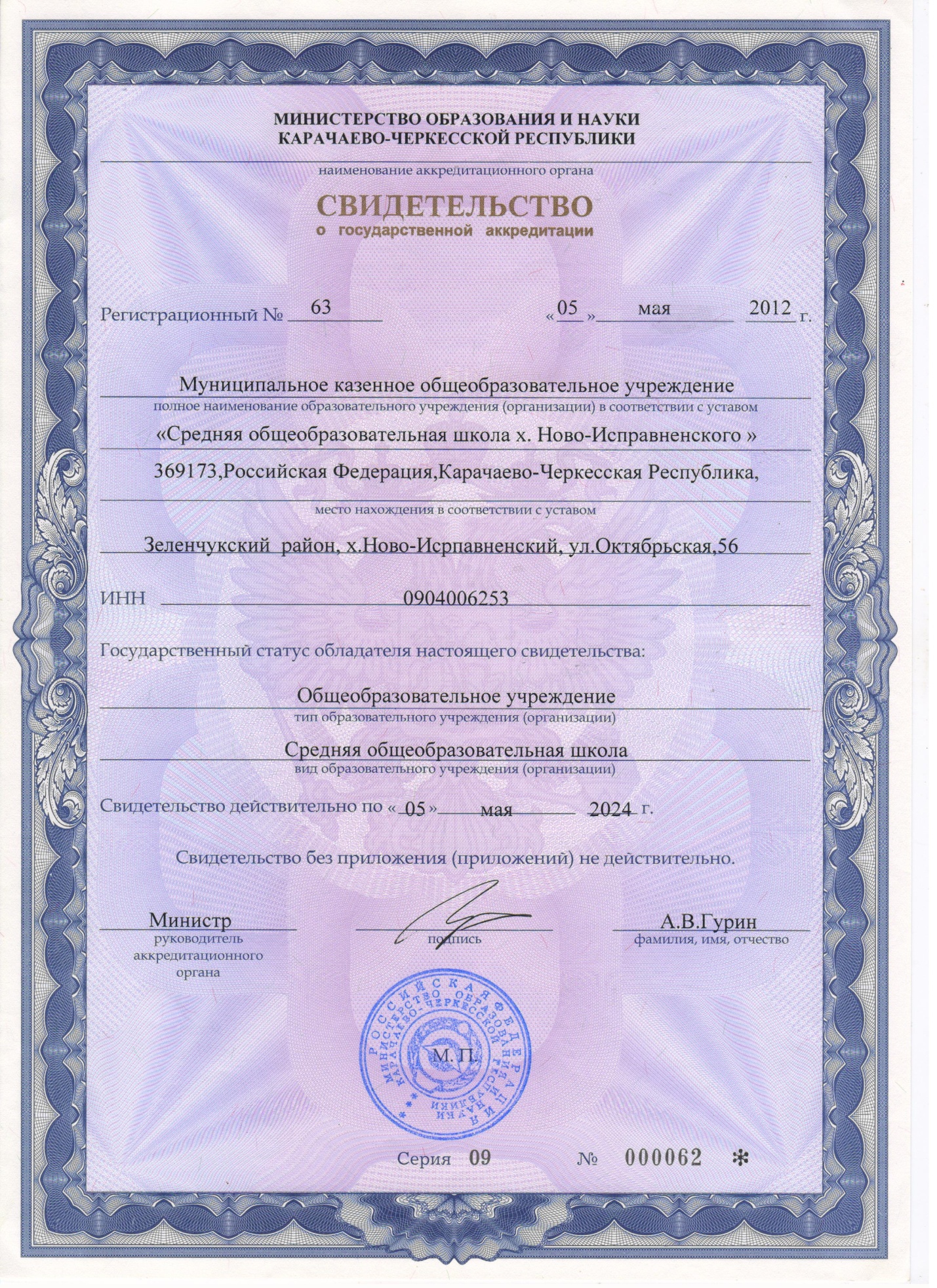 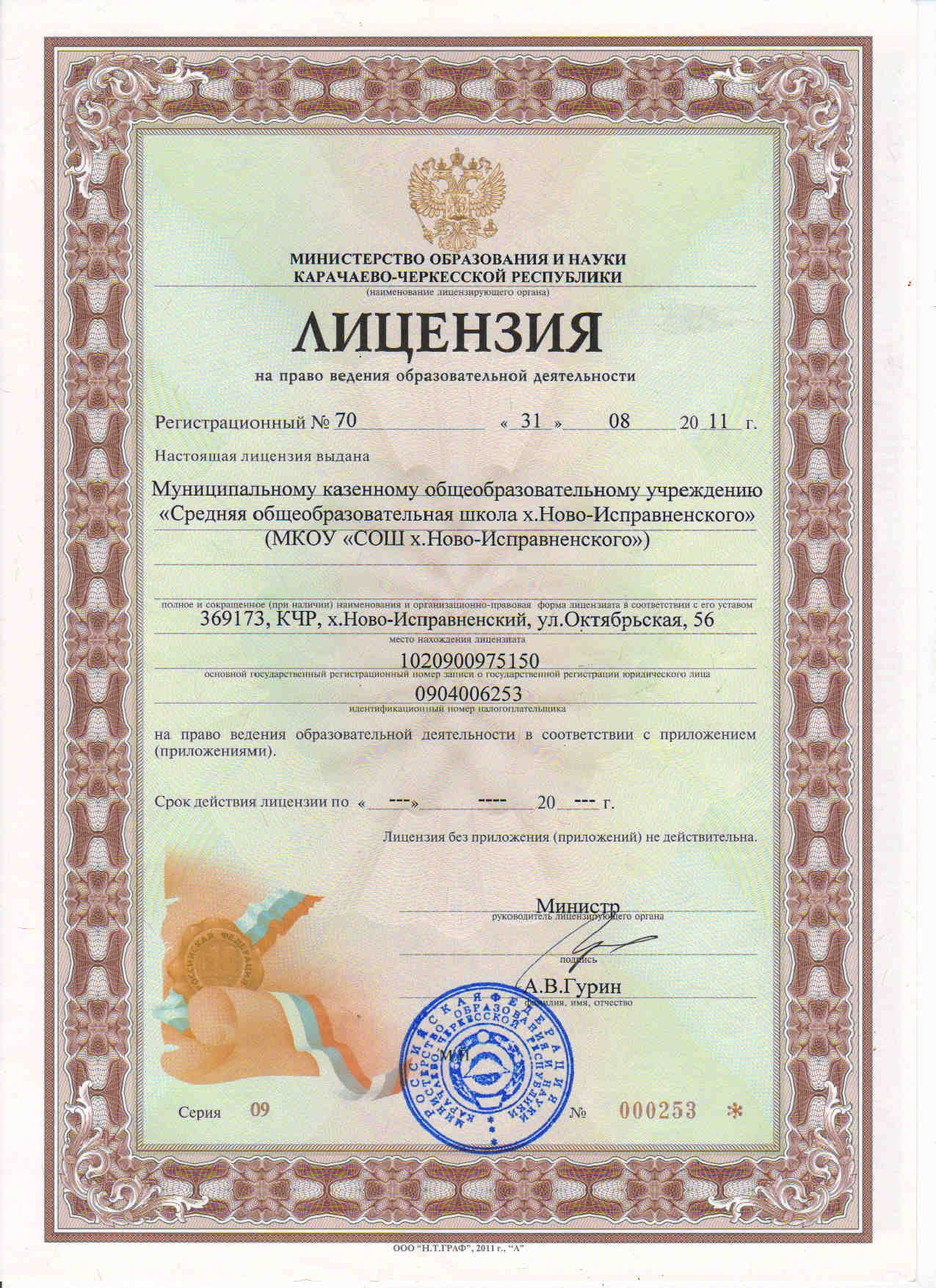 1.2.1. Сведения об ОУПолное наименование организации: Муниципальное казенное  общеобразовательное учреждение «Средняя общеобразовательная школа х.Ново-Исправненского».Сокращенное наименование – МКОУ «СОШ х.Ново-Исправненского»Местонахождение образовательного учреждения: КЧР, Зеленчукский район, х.Ново-Исправненский, ул.Октябрьская, д.56. тел. 8 (87878)28-3-25, E- mail: schoolnovoisp@mail.ru@mail.ruПроектная наполняемость – 150 чел.Реальная наполняемость на начало года – 51.1.2.2.Сведения об обучающихся;Таблица 2.Численность обучающихся.Таблица 3. Контингент обучающихся в текущем учебном году.Таблица 4. Динамика численности обучающихся.1.2.3. Организационно-педагогические условия МКОУ «СОШ х. Ново-Исправненского»Школа осуществляет образовательный процесс в соответствии с уровнем образовательных программ трёх уровней образования:I уровень – начальное общее образование (1 – 4 классы) – 4 класса;II уровень – основное общее образование (5 – 9 классы) – 5 классов;III уровень – среднее общее образование (2 года) – 0 классов.Таблица 5. Условия организации образовательного процесса в текущем учебном годуРежим организации учебной работыУчебный год начинается 1 сентября. Продолжительность учебного года (не включая летний экзаменационный период) составляет 34 учебные недели (не включая период проведения учебных сборов по основам военной службы в 10 классах). Обучение проводится в две смены. Начало учебных занятий в 8-30 и 12-30.Продолжительность учебной недели в соответствии с нормативами учебного времени, установленными СанПиН 2.4.2.2821-10:- пятидневная учебная неделя в 1-4х, 5-9-х классах.Расписание учебных занятий составляется с учетом требований СанПиН. Максимальный объем учебной нагрузки и домашних заданий не превышает норм, установленных СанПиН. В школе функционируют лицензированный медицинский кабинет.В целом, сохраняется контингент учащихся. Повышается познавательная активность и мотивация школьников на продолжение образования, что способствует стабилизации, а в ряде случаев росту успеваемости и качественного уровня знаний и умений обучающихся.Характеристика образовательного процесса и его организационно- педагогическое обеспечениеВ МКОУ «СОШ х. Ново-Исправненского» созданы условия для организации качественного образовательного процесса, сохранения здоровья обучающихся. Образовательные программы и учебный план школы предусматривает выполнение государственной функции школы - обеспечение базового общего среднего образования, развитие ребенка в процессе обучения. Главным условием для достижения этих целей является включение каждого ребенка на каждом учебном занятии в деятельность с учетом его возможностей и способностей. Достижение указанных целей обеспечивается поэтапным решением задач работы школы на каждой ступени обучения.В основе образовательного процесса лежит учебный план, который является нормативным документом, определяющим распределение учебного времени, отводимого на изучение различных учебных предметов по базовому и вариативному компонентам, максимальный объём обязательной нагрузки учащихся, нормативы финансирования. Учебный план реализует цели и задачи концепции школы. Федеральный компонент отражается полностью и обеспечивает реализацию государственных стандартов.Содержание и структура учебного плана определяются требованиями регионального базисного учебного плана для образовательных учреждений, реализующих программы общего образования государственных образовательных стандартов, целями образования, а также задачами образовательной деятельности школы, сформулированными в Уставе, годовом плане работы школы, программе развития. Структура и содержание учебных планов 1-4-х классов соответствует федеральным государственным образовательным стандартам 2-го поколения.Школа работает по образовательным программам, которые рекомендованы Министерством образования и науки РФ. Объем и время прохождения образовательных программ соответствует базовому стандарту. Формы внеурочной, внеклассной работы обеспечивают углубление знаний по отдельным программам школьного компонента: элективные курсы, индивидуальные занятия, кружки.Вариативность программ позволяет организовать учебный процесс в контексте модернизации содержания образования.Порядок выбора и утверждения действующих программ на третьем уровне обучения:- результаты анкетирования родителей и учащихся 9-х классов о выборе профильных предметов;- обсуждения на заседаниях МО;- представление на педагогическом совете;- утверждение директором школы.Таблица 6.В учебном плане представлены все образовательные области, часы школьного компонента использованы полностью в пределах каждой параллели. Фактическая аудиторная нагрузка учащихся, состоящая из часов, отведенных на базовый компонент, и из части школьного компонента, не превышает максимальный объем аудиторной нагрузки, определяемой нормативными документами.Количество часов, определенное на каждый учебный предмет в учебном плане, соответствует программам и гарантирует их качественное усвоение обучающимися.Учебный план Школы обеспечен необходимыми учебно-методическими комплексами (федеральными программами, учебниками, методическими рекомендациями для обучающихся). Учебно-методические комплексы входят в федеральный перечень учебников, ежегодно рекомендованных и допущенных Минобрнауки РФ. Рабочие учебные программы и учебные пособия способствуют выполнению учебного плана школы и направленына достижение прогнозируемого конечного результата.При составлении программ и формировании учебного плана строго учитывается необходимость обеспечить по всем дисциплинам базовый образовательный минимум, отвечающий государственному образовательному стандарту. От одного учебного года к другому, с учётом специфики классов и предметов, а также требований государственной программы, в учебном плане могут происходить незначительные изменения.Дополнительные курсы и предметы преподаются, как правило, на факультативной основе. Не отказываясь от введения в будущем новых обязательных предметов в учебный план, Школа исходит из того, что это требует тщательной предварительной подготовки и апробирования новых предметов в факультативном порядке. Образование в Школе, кроме обязательных знаний включает в себя:- занятия по выбору учащегося (элективы);- дополнительные занятия;- консультации с учителем;- индивидуальную работу.Программы спецкурсов, факультативов адаптированы возрастным особенностям и потребностям обучающихся в углублении по областям знаний, направлены на формирование функциональной грамотности и надпредметных умений и навыков.Особенности образовательной программы.В Школе все предметы преподаются на высоком уровне, причём упор делается на понимание, а не заучивание материала. Обучающиеся активно участвуют в олимпиадах и других соревнованиях, им предоставляется возможность получить и разработать самостоятельно интересные темы по всем предметам, что позволяет развивать такие качества, как структурное мышление – определение целей и задач, умение отделить главное от второстепенного, выделение элементов и их взаимосвязей, определение иерархии факторов. При этом уделяется большое внимание умению работать в коллективе, умению сотрудничать или организовывать общую работу, проводятся командные соревнования, даются коллективные задания.Часы, отводимые на в не учебную деятельность учащихся, используются на различные формы ее организации, отличные от урочной системы обучения. Занятия кружков, секций проводятся в форме круглых столов, конференций, диспутов, КВН, экскурсий, олимпиад, соревнований, поисковых и научных исследований и т. д.Материально-техническая база школыМатериально-техническая база школы за последние годы обновилась. В учебные кабинеты приобретены мебель. Перепрофилирован учебный кабинет под спортивный зал.В школе установлена противопожарная сигнализация, «тревожная кнопка», в наличии есть 7 огнетушителей.Экологическая ситуация вокруг и внутри школы благоприятна, размеры учебных помещений, освещение и мебель соответствуют количеству и возрасту обучающихся, имеется компьютерный класс, помещения для дополнительного образования.Материально-техническая база школа позволяет организовывать образовательный процесс в соответствии с современными требованиями и задачами, стоящими перед школой, в соответствии с требованиями СанПиНов.В школе имеется 12 учебных кабинета, малый  спортивный зал, медицинский кабинет, библиотека, гардероб. Здание и помещения школы соответствуют санитарным, гигиеническим и нормам пожарной безопасности, требованиям охраны здоровья и охраны труда обучающихся.Все кабинеты школы, в которых осуществляется образовательный процесс, соответствуют требованиям СанПиН 2.4.2.2821-10, укомплектованы необходимым оборудованием, мебелью.Все кабинеты школы, в которых осуществляется образовательный процесс, соответствуют требованиям СанПиН 2.4.2.2821-10, укомплектованы необходимым оборудованием, ростовой мебелью.Соблюдение данных условий подтверждается государственными контролирующими органами регулярно проводятся проверки по оценке качества деятельности коллектива школы по материально-техническому обеспечению и созданию медико-социальных условий. На выписанные замечания или предписания школа реагирует незамедлительно.Материально-техническое и информационно-техническое оснащение школы позволяет создать оптимальные условия для организации и проведения образовательного и воспитательного процесса, направленное на достижение конечных результатов за счет:- 50%-ого обеспечения учебных кабинетов техническими и цифровыми средствами обучения.-более 90 % педагогов владеют компьютерами, применяют ИКТ в учебном процессе.Таблица 7. Наличие технических средств обученияИнформационно - техническое обеспечениеВыход в Интернет осуществляется с 2007 года. Скорость до 256 кбит/с.Аспектом расширения социальных связей стало создание и успешное функционирование собственного сайта школы. Сайт содержит разнообразную информацию, дающуюкомплексное представление об основах деятельности школы. Материалы сайта дают многомерное комплексное представление о нормативно-правовой основе и основных направлениях функционирования школы, состоянии материально-технической базы и инфраструктуре школы, организации учебно-воспитательного процесса, кадровом составе, о повседневной, богатой событиями жизни школы.В школе используются электронные журналы и дневники школьников на сервисе Дневник.ру.В электронном дневнике зарегистрировано: учеников – 46, сотрудников – 17.Таблица 8. Оснащенность учебно-воспитательного процессаМТБ МКОУ «СОШ х. Ново-Исправненского» позволяет проводить учебные занятия на качественном уровне, но в связи с возросшим желанием педагогов школы в применении ИКТ в образовательном процессе ОУ требуется обновление компьютерных классов и ТСО.Библиотечно-информационные ресурсыШкольная библиотека обеспечена современной информационной базой. Имеются выход в Интернет, электронная почта, учебные пособия по различным дисциплинам на электронных носителях.Фонд художественной литературы пополнялся. Библиотечный фонд и библиотечная база востребованы. Количество читателей в настоящеевремя составляет 100% от общего количества учащихся и педагогов.Школой разработан перечень учебно-методического оборудования по ступеням обучения (учебной литературы и иных ресурсов), используемого в практической деятельности.Число книг в библиотеке (книжном фонде) (включая школьные учебники) брошюр, журналов составляет 2906 единиц. На 2015-2016 количество учебников - 487 единиц.Дополнительное образованиеЦелью дополнительного образования являются выявление и развитие способностей каждого ребенка, формирование духовно богатой, свободной, физически здоровой, творчески мыслящей личности удовлетворение постоянно изменяющихся индивидуальных потребностей детей.В объединениях дополнительного образования на базе школы занимаются 25% о б у ч а ю щ и х с я .Таблица 9. Дополнительное образование на базе МКОУ «СОШ х. Ново-Исправненского»Реализация основной образовательной программы начального общего образования через внеурочную деятельность.Школа сегодня рассматривается как важнейший социальный институт, который во взаимодействии с другими субъектами социализации создает необходимые условия для духовно-нравственного, интеллектуального, социального, эстетического развития обучающегося.В современных условиях учебно-воспитательный процесс рассматривается как процесс управляемой, совместной, творческой жизнедеятельности педагогов, школьников и родителей. Поэтому в соответствии с требованиями федерального государственного образовательного стандарта начального общего образования в школе разработана и реализуется комплекснаяпрограмма организации внеурочной деятельности для ступени начального общего образования.На основании ФГОС основными целями внеурочной деятельности являются: становление основ гражданской идентичности и мировоззрения обучающихся; формирование основ умения планировать свою деятельность, осуществлять ее контроль и оценку, взаимодействовать с педагогом и сверстниками; духовно-нравственное развитие и воспитание обучающихся, предусматривающее принятие ими моральных норм, нравственных установок, национальных ценностей; укрепление физического и духовного здоровья учащихся.Внеурочная деятельность организуется по основным направлениям развития личности ребенка: спортивно-оздоровительному, духовно-нравственному, социальному, общеинтеллектуальному, общекультурному.Внеурочная деятельность обучающихся строится на основе плана к комплексной программе организации внеурочной деятельности, который определяет общий объем внеурочной деятельности и ее направления.Время, отводимое на реализацию внеурочной деятельности, составляет 10 часов в неделю (330 часов в год) в каждом классе.Деятельность иных педагогических работников (социального педагога, педагога-психолога, старшего вожатого, библиотекаря) осуществляется в соответствии с должностными обязанностями квалификационных характеристик должностей работников образования.Система воспитательной работы школы.Концепциявоспитательной системы сельской школы.     Социально - экономические преобразования, происходящие в стране существенные изменения в деятельности сельской школы, состояние и уровень работы, которой сегодня определяется тем, что она является главным фактором жизнеспособности, сохранения и развития села, одним из культурных и духовных центров на селе.   Содержание и организация учебно-воспитательного процесса в сельской школе в значительной степени определяется комплексом объективных и субъективных факторов, обуславливающих специфику её функционирования и перспектив развития.   Преимущества осуществления педагогической деятельности на селе характеризуются:-достаточно широким представлением учителей о детях, условиях их жизни, быта, отношениях в семье, среди сверстников и т.д.;-близостью к природе, народным обычаям, традициям;-силой общественного мнения, авторитетом педагогов на селе;-меньшим уровнем преступности, ограниченностью круга общения;-принадлежностью большинства родителей к одному трудовому коллективу  их компактному проживанию, постоянному общению с коллегами вне работы;-оптимальными условиями для подготовки учащихся к жизни на селе, сельскохозяйственному производству, проявления самостоятельности детей и решении хозяйственных и жизненных проблем.       За последние годы наиболее важными достижениями коллектива являются следующие:-более эффективным стало педагогическое влияние на процесс развития личности ребёнка, формирование его нравственного, познавательного, коммуникативного, национального, эстетического, трудового, физического потенциала;-происходит интеграция учебного и воспитательного процессов в решении целей и задач воспитания;-наблюдается рост удовлетворённости учащихся и родителей морально - психологическим климатом в школе, деятельностью учебного заведения;сложились традиции школы;-у педагогов и школьников преобладает позитивное настроение;-педагогами осознана полезность работы по формированию детского коллектива;-под постоянным контролем администрации находится работа по профилактике правонарушений:а) раннее выявление неблагополучных семей и учащихся группы риска;б) вовлечение учащихся в деятельность школьных  кружков;в) посещение семей и тесная связь с родителями;г) организация встреч учащихся с врачами – специалистами и представителями правоохранительных органов.   За последние три года учащимися школы не совершено ни одного преступления, сократилось количество правонарушений среди учащихся.   Анализ состояния воспитательной работы позволяет сформулировать факторы, негативно влияющие на организацию воспитательного процесса в сельской школе.   Внешние объективные факторы, негативно влияющие на воспитательный процесс школы: в стране пока продолжает ухудшаться социально-экономическая ситуация; дети, подростки, молодёжь недостаточно защищены государством, семьёй, вследствие чего ими часто приобретаются негативные качества.   К числу объективных факторов относятся:экономические трудности развития сельского хозяйства, невозможность оказания существенной помощи школе со стороны предприятий, организаций на селе, родителей, спонсоров;отсутствие работы на селе, снижение жизненного уровня сельского населения;снижение возможностей села в организации досуга населения вследствие ликвидации киноустановки, отсутствия спортивного комплекса;школа превратилась фактически в центр культурно-массовой работы не только с детьми и подростками, но и сельской молодёжью и взрослыми людьми;К числу субъективных факторов относятся:ограниченный доступ сельской учащейся молодёжи к современным каналам информации;недостаточное участие в воспитательной работе общественности села.1.2 Развитие внешних связей.   Школа – это часть социальной системы Зеленчукского района, и её жизнедеятельность в значительной мере обусловлена воздействиями, идущими из широкого окружения. В то же время школа  посредством своей деятельности активно влияет на свою окружающую среду, т.е. выступает как система адаптивная и одновременно адаптирующаяся.   На прилегающей к   школе территории находятся объекты социально-культурной сферы:  сельская библиотека, Дом культуры, фельдшерский пункт, почта. Школа является социокультурным центром хутора.    Здесь учащиеся получают разностороннее развитие своих способностей, формируется их нравственный облик.  Здесь они готовятся к будущей жизни, приобретают практические навыки.  Традиционно учащиеся школы принимают участие в подготовке и  проведении совместных мероприятий с Домом культуры: новогодний бал-маскарад, День хутора, День защиты детей и др.    В настоящее время становится всё более очевидным, что решение задач воспитания и обучения, решение проблем социальной жизни ребёнка возможно только при объединении усилий школы, семьи и общественности.       В связи с этим особую актуальность приобретают вопросы, связанные с организацией и совершенствованием процесса взаимодействия педагогов, детей, родителей и общественности. Семья и школа являются партнерами в воспитательной работе. Родители – своего рода социальные заказчики школы, поэтому должны иметь возможность влиять на ее деятельность и участвовать в жизни школы. Для этого проводится повышение психолого-педагогических знаний родителей через родительский педагогический всеобуч, а также собрания (диспуты, лектории, круглые столы и другие).  Общая характеристика воспитательной системы.    В этих условиях школе невольно приходится искать оптимальные способы организации воспитания с учётом возможностей среды. Сама логика жизни привела педагогов к необходимости опоры на системный подход.    Данная концепция воспитательной системы Ново – Исправненской  средней школы является результатом теоретической подготовки и практической деятельности коллектива школы и имеет своей целью обозначить основные ценности, цели, направления воспитывающей деятельности, принципы педагогического воздействия, структуру и порядок управления школой как воспитательной системой.    Воспитательная система (в отличие от системы воспитательной работы, которая предполагает взаимосвязанную совокупность форм и методов внеурочной деятельности, направленную на организацию досуга школьников) - это система, которая охватывает весь образовательный процесс, интегрирует учебную и внеурочную деятельность учащихся, деятельность и общение за пределами школы и т. д.   Воспитательная система Ново - Исправненской школы – система открытая.  Школа находится в селе со слабо развитой социально-культурной инфраструктурой. Это ориентирует школу стать учреждением компенсирующим культурную бедность села.   Воспитательная система школы – развивающаяся система. В процессе работы постоянно конкретизируются цели воспитания, расширяются системо-образующие виды деятельности и совершенствуются отношения и взаимодействие с окружающей средой.    Воспитательная система школы является гуманистической. Она ориентирована на личность ребёнка, на развитие его способностей, задатков, индивидуальности, на подготовку его к жизни среди людей, взаимодействию с ними, на самопознание и самовоспитание ребёнка; на создание в школе обстановки социальной защищённости, взаимодействия, взаимопонимания, творческого содружества.   Главное для школы – превращение её в школу воспитывающую.    Воспитательная работа в школе строится на основе государственных нормативно - правовых документов:-Конвенция ООН о правах ребенка. Утверждена Генеральной Ассамблеей ООН 20.11.1989 г.;-Закон Российской Федерации «Об образовании»;-Закон Российской Федерации «Об основных гарантиях прав ребенка в Российской Федерации» от 24.07.1998 г. № 124-ФЗ;-Закон Российской Федерации «Об основах системы профилактики безнадзорности и правонарушений несовершеннолетних» от 24.06.1999г. № 120-ФЗ.Компоненты воспитательной системы.    Воспитательная система предполагает единство воспитания в трёх сферах: в процессе обучения (в урочной деятельности), во внеурочной деятельности и в социуме. Она включает в себя следующие компоненты:Целеполагание как проектирование идеальной модели выпускника школы, определяющее и диагностику, и содержание воспитательной деятельности, и характер отношений педагогов и воспитанников.Содержание деятельности педагогов и воспитанников представляет собой систему разнообразных дел, поручений, заданий, традиций, определяющих социально ценный жизненный опыт детей и духовную атмосферу школы.Создание необходимых условий для достижения достаточной результативности педагогического труда, развития педагогической культуры учителей и воспитателей.Цели и задачи.       Цель воспитательной системы школы – развитие социально       ориентированной личности, способной строить жизнь, достойную человека, обогащённой знаниями о природе и человеке, готовой к созидательной, творческой деятельности и нравственному поведению.      Основная функция системы – создание условий для развития этой личности.Задачи:1.Дальнейшая перестройка учебного процесса, усиление гуманитарной
направленности и всех учебных дисциплин. Содержательная
интеграция традиционных учебных предметов, помогающая детям
понять себя, мотивы своего поведения, отношения к окружающим,
проектировать свою жизнь. Изменение форм и методов учебной
работы: преодоление пассивности учащихся через дидактические игры,
ролевые игры, разнообразие форм обучения, раскрепощение личности
школьника в учебном процессе, освобождение его от страха перед
ошибками, создание ситуаций свободного выбора.2.Ориентация  детей на вечные ценности, среди которых  (Истина.
Красота. Человек. Семья. Отечество. Труд. Знания. Культура. Мир.
Земля...)  взятые, в самом общем виде. Они охватывают основные
аспекты  жизнедеятельности развития личности и образуют
своеобразную основу воспитания.3.Эстетическое образование - одно из ведущих путей  гумманизации
воспитания. Важно, чтобы у всех детей была возможность выразить
себя в художественной деятельности (рисование, пение, танцы и
другие виды дополнительного образования).4.Развитие клубной и досуговой деятельности - особая сфера жизни
учащихся.5.Повышение роли игры в жизни образовательного учреждения.6.Развитие школьного самоуправления, деятельности различных
объединений по интересам.7.Поддержка детских и общественных молодёжных объединений и
организаций на основе партнёрских отношений, закреплённых
договором.8.Реализация на практике лучших традиций народной педагогики и на этой основе приобщение детей к культуре предков, укрепление межнациональных отношений.Ожидаемые результаты:-Обеспечение благоприятного нравственно-психологического климата в образовательном учреждении.-Повышение культуры общения на разных уровнях: ученик – ученик, ученик – учитель, ученик – родитель, учитель – родитель, учитель – учитель.-Повышение интереса школьного коллектива к участию в конкурсах, соревнованиях.-Повышение педагогической культуры родителей, активное участие родителей в школьных мероприятиях.-Улучшение социальной ориентации выпускника школы.-Рост уровня удовлетворенности всех участников образовательного процесса.   Поставленные цели и задачи ВР соответствуют  методической воспитательной теме  школы: ***Школа, способствующаягражданско – патриотическому развитию,здоровью и социализации обучающихся***,над реализацией которой работает педагогический коллектив школы Главную роль в реализации поставленных целей и задач играют педагоги. На основе выдвинутых задач ими  были сконструированы:-воспитательные планы и программы;-планы работы методического объединения классных руководителей;-классных коллективов.   Качественная характеристика организаторов  воспитательного процесса.   Таким образом, большинство пед. коллектива имеют достаточно большой опыт работы, это творчески работающие специалисты, которые способны комплексно и профессионально решать сложные педагогические ситуации.     Исходя из целей и задач воспитательной работы, были определены приоритетные направления воспитательной деятельности  в нашей школе. Гражданско-патриотическое воспитание.Военно – патриотическая воспитание.Правовое воспитание и культура безопасности.Здоровьесберегающее воспитание.Духовно- нравственное воспитание.Воспитание положительного отношения к труду и творчеству. Интеллектуальное воспитание.Социокультурное и медиакультурное воспитание.Культуротворческое и эстетическое воспитание.Воспитание семейных ценностей.Формирование коммуникативной культуры.Экологическое воспитание.       Опираясь на специфические особенности сельской местности, влияющие на становление личности ребёнка, цель воспитательной системы мы представляем в виде модели личности выпускника Ново – Исправненской сельской школы - здоровая, творчески развитая, социально ориентированная личность, способная строить достойную человека жизнь:-умеющая сделать сознательный жизненный выбор в пользу творческого самоопределения;-умеющая адекватно оценивать свои познавательные возможности и ставить посильную творческую задачу;-умеющая продуктивно общаться на уровне приобретённого опыта (знаний, компетентности);-умеющая сознательно организовать свой стиль (образ) жизни в конкретной социокультурной среде и проработать перспективы своего культурного роста;-знающая свои реальные профессиональные предрасположенности;-умеющая делать аргументированный, сознательно мотивированный выбор в процессе профессионального самоопределения.   Каждая из составляющих этой модели предполагает наличие у юноши и девушки определённого уровня знаний, умений, навыков, сформированных качеств и привычек.     Для решения этих задач необходимо в полной мере использовать как учебные занятия, так и занятия в объединениях дополнительного образования, а также иные формы внеурочной работы.   Широта спектра занятий представляет собой продуманную систему формирования личности обучающегося. Мероприятия классного коллектива тесно переплетаются с общественными мероприятиями и праздниками.     Обучающиеся школы выезжают на экскурсии, музеи и другие культурные центры, ходят в туристические походы. Внеурочная жизньвнутри классных коллективов достаточно содержательна и интересна.       Особенно следует отметить совместный опыт содружества классных руководителей . Совместная работа этих классов делает жизнь ребят более насыщенной и интересной, способствует формированию общешкольного коллектива, помогает преодолевать организационные трудности.Данные о здоровье детей Школы.Таб. 1Мониторинг состояния здоровья школьников по группам здоровья.   По данным медосмотров  мы  видим, что детей с третьей  и  второй группой увеличивается. Исходя из этого, в школе разработана программа формирования здорового и безопасного образа жизни «Здоровый ребёнок» для всех ступеней школы.   Учителем  физической культуры и классными руководителями проводятся соревнования по разным видам спорта и семейные соревнования, между старшеклассниками и учителями.  Ежегодно проводятся внутришкольные соревнования по баскетболу, волейболу, футболу, настольному теннису.      Традиционным стало проведение Дней Здоровья, походов, легко-атлетических соревнований и кроссов.Система воспитательной работы и дополнительного образования.Системавоспитательной работы школыбазируется на следующих принципах:в центре внимания – внутренние ценности, нереализованные возможности ученика;ученик- субъект воспитательного взаимодействия;ученик и учитель находятся в партнёрских отношениях;добровольность в принятии содержания и формы творческой деятельности;школа- зона психологического комфорта для ребёнка и педагога.   Воспитательная работа в школе включает в себя три взаимозависимых и взаимосвязанных блока:   1.  Воспитание в процессе обучения.   2.  Внеурочная деятельность.   3.  Внешкольная деятельность.  Основные направления, по которым ведётся воспитательная работа: Сентябрь. Познавательная деятельность.«Школа  безопасности».-Формирование основ безопасности и выработка навыков осознанного поведения в экстремальных ситуациях.-Формирование готовности к самонаблюдению и самопознанию. Октябрь. Туристическо – краеведческая, спортивно - оздоровительная деятельность.«Краски Осени», «Неделя здоровья».-Формирование основ исследовательской деятельности.-Формирование экологической  культуры.-Воспитание потребности в здоровом образе жизни.-Охранная деятельность в пределах своей местности. Ноябрь. Деятельность в формировании правовой культуры.«Месячник правовых знаний», «День Матери».-Воспитание уважения к закону, к правам и законным интересам каждой личности.Декабрь. Художественно – творческая деятельность.КТД «Мы готовимся к Новому году», Неделя профилактики наркомании и СПИДа.-Развитие способностей учащихся.-Приобретение умений и навыков в художественной деятельности.-Приобщение к культурным ценностям, нравственным традициям народа.Январь. Деятельность в области эстетического воспитания.«Мир спасёт красота, если люди спасут красоту».-Формировать активное эстетическое отношение к действительности.-Развивать умение чутко реагировать на прекрасное в жизни. Февраль. Военно -   спортивная деятельность.«Месячник военно – патриотического воспитания». -Воспитание патриотических чувств.-Воспитать интерес к историческому прошлому, гордость за патриотическое наследие народа.Март. Духовно – нравственная деятельность.«Мир добротою спасётся», «Неделя детской книжки», «8 марта».-Воспитание нравственных качеств личности.-Формирование духовно – идейных ценностей.-Приобщение к культурным ценностям, к нравственным традициям народа.Апрель. Деятельность в формировании экологической культуры.«Экологический марафон», «День Земли», «День здоровья», Субботник.-Развитие ответственности человека в решении экологических проблем, задач устойчивого развития биосферы и общества.-Формирование экологической культуры. Май. Патриотическое воспитание.«Вахта памяти», «Неделя безопасности учащихся», «Последний звонок».-Формирование патриотических качеств, воспитание достойного гражданина.-Развитие умения в самосознании своих интересов, увлечений.-Формирование интереса к выбору профессии.Работа с родителями.   Общеобразовательные учреждения по-прежнему остаются одним из важнейших социальных институтов, обеспечивающих воспитательный процесс и реальное взаимодействие ребенка, родителей и социума.
   Школа всегда стремилась усилить свое влияние на семью, чтобы с ее помощью реализовать возможности и развить способности ребенка. В современном обществе школа становится все более открытой социально-педагогической системой, стремится к диалогу, межличностному общению, широкому социальному взаимодействию.
    Практика показывает, что сотрудничество семьи и школы становится все более актуальным и востребованным. Педагогические коллективы пытаются определить точки взаимодействия, формы работы с родительской общественностью. Повышение педагогической культуры родителей является основой раскрытия творческого потенциала родителей, совершенствования семейного воспитания.    Система работы школы с родителями включает в себя следующие направления:• связь с семьей как действие воспитания;• этика общения с родителями;• методы взаимодействия с родителями детей.    Назначение работы школы с родителями заключается в том, чтобы содействовать единому воспитательному полю, единой воспитательной среде. Объектом профессионального влияния выступает не сама семья, а семейное воспитание, т.е. взаимодействие образовательного учреждения с родителями ребенка.      Соблюдение профессиональной этики в общении с родителями является основополагающим в определении профессионально-этической позиции педагога: -уважение к родителям, умение войти в положение другого человека, избегать конфликтных ситуаций, уважение к личности ребенка.   Практическая работа с родителями в школе осуществляется через индивидуальные и коллективные формы взаимодействия. Регулярно проводятся родительские собрания, заседания родительских комитетов.    Широко применяются индивидуальные формы взаимодействия с родителями: индивидуальные беседы и консультации, письменные обращения, педагогические поручения, посещения семей.Профилактика безнадзорности и правонарушений среди обучающихся.   Профилактическая деятельность с обучающимися и родителями строится в соответствии с требованиями законодательства, регламентирующих деятельность ОУ по предупреждению у обучающихся девиантного поведения, по их социально-правовой защите, сохранению и укреплению здоровья.   В школе действует Совет по профилактике правонарушений.  Главной целью работы  является:-предупреждение противоправного поведения учащихся школы;-профилактика курения и пьянства, употребления токсических и наркотических веществ;-профилактика травматизма, аморального поведения родителей и учащихся;активизация воспитательной позиции родителей;-создание условий для совершенствования существующей системы профилактики безнадзорности и правонарушений несовершеннолетних;-сокращение фактов безнадзорности, правонарушений, преступлений, совершенных учащимися образовательного учреждения;-реализация государственных гарантий прав граждан на получение ими основного общего образования;-оказания своевременной и квалифицированной помощи детям, подросткам и (или) их семьям, попавшим в сложные социальные, семейные, педагогические и прочие ситуации. Задачи:1.Разъяснение существующего законодательства, прав и обязанностей  родителей и детей.2.Проведение индивидуально-воспитательной работы с подростками девиантного поведения.3.Организация работы с социально-опасными, неблагополучными, проблемными семьями, защита прав детей из данной категории семей.4.Защита прав и представление интересов ребенка в различных конфликтных ситуациях.5.Организация взаимодействия социально-педагогических и прочих структур в решении проблем несовершеннолетних.6.Создание условий для успешной социальной адаптации несовершеннолетних, раскрытие их творческого потенциала и жизненного самоопределения.7.Выявление несовершеннолетних, находящихся в социально опасном положении, а также не посещающих или систематически пропускающих занятия по неуважительным причинам, принятие мер по их воспитанию и получению ими основного общего образования.8.Оказание социально-психологической и педагогической помощинесовершеннолетним, имеющим отклонения в развитии или поведении, либопроблемы в обучении.9.Выявление семей, находящихся в социально опасном положении и оказание им помощи в обучении и воспитании детей.10. Обеспечение внеурочной и летней занятости учащихся и привлечение несовершеннолетних к участию в социально-значимой деятельности.11. Осуществление мер, направленных на формирование законопослушного поведения несовершеннолетних, воспитание здорового образа жизни.12. Обеспечение успешной адаптации ребенка к школе и преемственности при переходе от одного возрастного периода к другому. 13. Обеспечение целенаправленного педагогического, психологического, правового влияния на поведение и деятельность детей и подростков микрорайона образовательного учреждения.Направления работыСовета по профилактике. Диагностика.Информация об учащихся (сбор сведений; акты).Информация о семьях (сбор сведений, акты).Выявление асоциальных семей, трудновоспитуемых учащихся (анкеты).Психологическая диагностика трудновоспитуемых учащихся.Списки состоящих на учете.Списки уклоняющихся от учебы.Папка классного руководителя.Профилактика правонарушений.Беседы по факту.Операция "Подросток".Операция "Внимание, дети".Акция "Детям - заботу взрослых".Лекции специалистов, классные часы.Конференция "Знаешь ли ты закон?".Индивидуальная работа с трудновоспитуемыми, неблагополучными семьями.Смотр-конкурс информационных листов "Профилактика асоциальных явлений".Кинофильмы "Вредные привычки".Родительские собрания.Правовой всеобуч: Конституция, Устав школы.Выступления с информацией о состоянии преступности.Собеседования с классными руководителями по работе с т/в, семьями.Профилактика употребления ПАВ.Организация летнего отдыха.Трудовая занятость трудновоспитуемых в каникулы.Работа родительского комитета.Рейды в семьи.Работа органов ученического самоуправления.Социальный статус семей и образовательный ценз родителей.Анализ приведенной выше таблицы показывает, что число многодетных семей в селе за последний  год и брожелательное и ры и др. сом.количество неполных семей – остался прежним.Большую часть родителей составляют: рабочие - 10%, пенсионеров - 4%, безработных – 86% . Из-за безработицы, родители находятся дома, занимаются разведением скота. Хотя образование родительской общественности, в основном,  среднее и среднее – специальное.В последнее десятилетие новая образовательная концепция провозгласила родителей субъектами воспитательного процесса, а значит, возложила на них ответственность за получение детьми общего образования и  воспитания. На протяжении ряда лет в школе сложилась определенная система работы с родителями. Наряду с традиционными родительскими собраниями, заседаниями родительских комитетов организована работа с целью педагогического просвещения родителей, так как не все родители стремятся к педагогическому самообразованию, пытаются разобраться в сущности современных воспитательных процессов, в особенностях образовательных программ, по которым работают педагоги. Следовательно, одна из задач школы – повышение психолого-педагогического просвещения родителей.Вовлечение родителей в жизнедеятельность школы происходит через познавательные, творческие, спортивные мероприятия. И всё же анализ работы по организации взаимодействия семьи и школы позволяет утверждать, что массовый охват родителей одинаковыми формами работы малоэффективен. Поэтому приоритетными должны стать дифференциация, личностно-ориентированный подход по отношению к семье, родителям. Это побудило разработать данную часть программы развития школы, в которой обозначено шесть основных параметров сотрудничества школы и семьи: — изучение семей; — открытость деятельности ОУ и информирование родителей; — просвещение родителей; — консультирование родителей; — обучение родителей;— совместная деятельность педагогов и родителей.   Предполагается, что изучением и информированием должны быть охвачены все родители, а процент родителей, включенных в остальные направления работы, определяется взаимными потребностями семьи и школы. Социальный паспорт школы.Деятельность детского самоуправления. Цель:Выявить и развить добрые наклонности детей живой практической деятельностью, воспитывать внутренние качества, развивать их душу, ум.Организовывать мероприятия, направленные на пропаганду здорового образа жизни.Задачи:1.Оказание помощи ребенку в преодолении трудностей в различных видах деятельности, формирование самостоятельности.2.Развитие интеллекта средствами внеклассной деятельности.3.Формирование потребности в творческой деятельности.4.Развитие  художественно-эстетических способностей.5.Воспитание общительности, духа товарищества и сотрудничества, желание оказывать помощь друг другу.6.Способствовать созданию у детей ярких эмоциональных представлений о нашей Родине, приобщение, к здоровому образу жизни к национальным традициям.7.Содействовать активизации познавательной деятельности учащихся.8.Содействовать в организации общественно полезной и социально-значимой деятельности учащихся.9.Организовывать школьный досуг учащихся.   Управление детской общественной организацией  строится на принципе:равноправия всех учащихся;коллегиальности принятия решений;приоритетности прав и интересов учащихся;толерантности.    Основу детской общественной организации  составляют председатель и детский совет, который состоит из учащихся каждого класса.     Высшим органом детской общественной организации  является общее собрание школьников.             Совет классов состоит из   «Сектора порядка», «Сектора культуры», «Сектора образования» и «Сектора здравоохранения и спорта». Количество «Секторов» и их деятельность соотносятся с направлениями деятельности детской общественной организации.   Президент СК школы избирается сроком на 1 года голосованием. В исключительных случаях президент может быть переизбран досрочно.            К компетенции детской общественной организации  относится:- инициирование всех дел, запланированных и утвержденных на год;- вовлечение всех учащихся классных коллективов в мероприятия, проводимыесогласно плану.   Детская общественная организация сотрудничает с администрацией, педагогами, классными руководителями школы, жителями хутора.       Администрация, педагоги и классные руководители выступают участниками совместной работы, руководствуясь в своей деятельности методами косвенного воздействия (совет, просьба, рекомендация,творческое взаимодействие).Методическое объединение классных руководителей.     Методическое объединение классных руководителей - основное научно-структурное подразделение образовательного учреждения, осуществляющее методическую, экспериментальную и исследовательскую работу по воспитанию и развитию учащихся. Даёт возможность систематически отслеживать адаптацию учащихся к образовательному процессу в разные периоды обучения в школе.   Возглавляет методическое объединение руководитель, назначаемый директором школы из числа наиболее опытных классных руководителей по согласованию с членами МО.   Эффективность работы методического объединения, интерес к нему классных руководителей может быть обеспечен лишь при условии использования разнообразных форм работы.   Широко используются следующие формы проведения заседаний МО:круглые столы, деловые игры, педагогические консилиумы, творческие мастерские, решение педагогических задач, школа передового опыта, школа начинающего классного руководителя, презентация опыта, проблемная школа и др.     При этом формы проведения подбираются так, чтобы классный руководитель мог получить не только теоретические знания, но и практические советы, рекомендации, навыки.   Многие учителя школы являются классными руководителями с 1 по 9 класс, что дает возможность для формирования традиций классного коллектива. Обеспечивает гармоничную комфортную воспитательную среду в классе, снимает многие проблемы, возникающие при переходе учащихся класса с одной образовательной ступени на другую, помогает ученикам достигать успехов в обучении и самовоспитании, создает благоприятный психологический климат в классном коллективе.   Систематическое обобщение результатов работы классных руководителей в различных формах и различного уровня представления,  способствует продвижению классных руководителей в их творческой педагогической деятельности, возможности их общения в среде педагогической общественности.   Систематическое  отслеживание  внеурочной деятельности учащихся класса, их занятости в системе дополнительного образования, в разновозрастных отрядах, в школьных и внешкольных творческих коллективов, что способствует развитию творческого потенциала детей, организации их продуктивного досуга, формированию гармонически развитой личности, ориентированной на устойчивое развитие.Тема МО классных руководителей:«Педагогическое мастерствои взаимодействие».Цель:    Основным назначением воспитательной работы классных руководителей является формирование личности, которая приобрела бы в процессе развития способность самостоятельно строить свой вариант жизни, стать достойным человеком 21 века, дать возможность и создать условия для индивидуального выбора образа жизни, научить его делать этот выбор и находить способы его реализации.Основные задачи методического объединения классных руководителей:1. Изучение и детальный анализ состояния  воспитательной работы  в классах, выявление и предупреждение недостатков, затруднений в работе классных руководителей. 2. Активизация работы по взаимопосещению классными руководителями внеклассных мероприятий.  3. Повышение теоретического уровня классных руководителей в вопросах педагогической поддержки учащихся и умения применять полученные знания в практической деятельности.4. Оказание помощи классному руководителю в совершенствовании форм и методов организации воспитательной работы.5. Формирование у классных руководителей теоретической и практической базы для моделирования системы воспитания в классе.6. Пополнение «Копилки  материалов по вопросам воспитательной работы с классом: классные часы, внеклассные мероприятия, круглый стол, экскурсии, темы бесед, протоколы родительских собраний. 	7. Изучение и обобщение интересного опыта работы классного руководителя.8.  Развитие творческих способностей педагога.9. Внедрить новые информационные технологии в работу каждого      классного руководителя.10.Контролировать качественное выполнение воспитательных программ      классных  руководителей.1.2.5. Сведения о педагогах, работающих в ОУТаб. 15 .Профессиональный уровень педагогических кадровТаб. 16.  Возрастной состав педагогических работниковВ МКОУ «СОШ х. Ново-Исправненского» сформирован стабильный, высокопрофессиональный, позитивно настроенный и готовый к внедрению новых подходов и технологий педагогический коллектив.Высокий уровень подготовки обучающихся обеспечивается постоянной работой коллектива по обновлению содержания образования. Этому способствует отлаженная система методической работы, направленная на теоретическое и практическое овладение педагогами новыми технологиями.Все педагоги Школы проходят курсы повышения квалификации в различных формах, количество педагогов, проходящих курсовую переподготовку в течение учебного года составляет – 49%.Ежегодно педагоги школы принимают участие в конкурсах профессионального мастерства.Администрация Школы стремится к максимально возможному развитию самостоятельности и творчества отдельных учителей и их творческих объединений. Планомерно создаётся и постоянно поддерживается доброжелательная творческо-деловая атмосфера в коллективе, характерна регулярная деятельность по углублённому изучению основ теории и практики социальных процессов общества в целом и школьного коллектива, в частности; изучение новых методов обучения и воспитания на основе опыта педагогов-новаторов, всех творчески работающих учителей.В системе проводятся тематические семинары предметных МО, открытые учебные занятия и воспитательные мероприятия, на которых изучаются и учитываются результаты психологических тестов о содержании и качестве преподавания школьных дисциплин; рассматривается опыт работы коллег в школе, районе.Администрация постоянно работает над формированием материально-технической и лабораторной базы учебного процесса, накоплением социальной и учебной литературы доступной через читальный зал библиотеки.1.2.6. Характеристика достижений МКОУ «СОШ х. Ново-Исправненского»Таблица 17. Итоги 2015-2016 учебного года Таблица 18. Результаты ГИА-9 за 2016 г.Состояние учебно-воспитательной работы школыОбразовательная деятельность школы носит комплексный характер и включает как организацию и проведение всех видов учебных занятий, так и осуществление инновационного мониторинга, включающего оценку уровня теоретической и практической подготовки обучающихся при текущем и итоговом контроле, формирования иных компетенций, таких как уровень физического, духовного, нравственного развития обучающихся. Основным элементом контроля учебно-воспитательной работы в школе является мониторинг: – соблюдения и выполнения учителями и обучающимися государственного образовательного стандарта первого поколения (2004 г.), созданных на его основе учебных программ и индивидуальных календарно-тематических планов;– успеваемости и качества знаний обучающихся по ступеням обучения с выявлением проблем и их своевременной коррекции;– постоянное отслеживание динамики результатов учебного процесса в профильных классах и их анализ;– проведение и мониторинг результативности предпрофильной подготовки и профильного обучения;– проведения дополнительных курсов по подготовке к ЕГЭ по избираемым обучающимся предметам и отслеживание их эффективности по результатам Единого государственногоэкзамена;– результативности участия обучающихся в предметных олимпиадах разного уровня и др.Согласно данным мониторинга успеваемости и качества знаний обучающихся за 2011 -2015 годы были достигнуты следующие результаты по уровням:Первый уровень: на протяжении последних трех лет наблюдается стабильная высокая успеваемость обучающихся в 1-4 классах, составившая 100 %. Данные мониторинга по качеству знаний свидетельствуют о довольно высоком их уровне, в то же время динамика изменения качества (46%-2011г,48 % -2012г; 50% - 2013г; 51%-2014г;   55,4%-2015г; 48,3%-2016г;)Второй уровень: характеризуется также стабильно высокой успеваемостью обучающихся (100%) и сравнительно устойчивыми показателями качества знаний (более 40%). В то же время следует отметить снижение более чем на 20% качества знаний обучающихся второй ступени по сравнению с первой, что является устойчивой тенденцией для большинства общеобразовательных школ. В данном контексте необходимым является выявление ряда факторов,вследствие которых происходит снижение качества знаний и разработка путей улучшения данных показателей.Третий уровень: показатели успеваемости качества обучающихся имеют невысокие показатели результаты (в 2014 г. успеваемость- 100% и 36% качество знаний). Важнейшим направлением деятельности педагогического коллектива в данном случае является выявление причин данного процесса и его коррекция.Анализ ресурсаСоциальный заказ школе – подготовить конкурентоспособного выпускника. 92% обучающихся планируют поступление в вузы после школы. Результаты участия в предметных олимпиадах различного уровня, конкурсах проектных и исследовательских работ свидетельствуют о достаточном уровне обучения и образования.Однако некоторое снижение качества обученности в последние годы имеет не только объективные причины (демографические), но и субъективные.Мониторинговые исследования удовлетворенности процессом обучения показали, что наблюдается тенденция понижения интереса и мотивации.Недостаточен и процент вовлечения обучающихся в систему дополнительного образования, спектр образовательных услуг неразнообразен.Динамика результативности поступления в ВУЗы отражает положительную тенденцию (78% выпускников поступили в ВУЗы), но вместе с тем результативность экзаменов 9-х, 11-х классов в 2015году показывает ,что наметилась тенденция к снижению показателей ЕГЭ, особенно по профильным предметам и ОГЭ по математике.Все названные недостатки требуют пересмотра программ обучения и образования, изменения подходов, методик, выработки новой стратегической линии.Можно выделить ряд проблем, стоящих перед школой в качестве перспективных задач:– необходимость оптимизации кадрового учительского состава, повышения его квалификации, переобучения в соответствии новыми требованиями в организации и мониторинге учебно-воспитательного процесса;– обновление и усовершенствование материально-технической базы школы;– соблюдение преемственности в учебно-воспитательном процессе как важнейшего средства достижения высоких показателей качества и успеваемости.Успешность решения поставленных задач может быть оценена по ряду параметров:– поступление в ВУЗы;– результативность экзаменов выпускников 9,11-х классов;– уровень качества образования на третьей ступени обучения.2. Аналитическое и прогностическое обоснования ПрограммыПоследние три года педагогический коллектив следовал вектору развития, определенному Программой развития «Новые стандарты – новое качество образования». В основе деятельности школы лежит комплексный подход: администрация развивает материально- техническую базу школы, использует гибкие системы финансового и материального стимулированияучителей, поощряет инновационную активность, вводит новую систему оценки качества образования, воспитания, профессиональной деятельности педагога.Структура управления школой соответствует Закону РФ «Об образовании в РФ» и строится на принципах демократичности и открытости.В школе созданы условия для организации качественного образовательного процесса, сохранения здоровья обучающихся, уделяется внимание здоровье сберегающим образовательным технологиям как совокупности принципов, приемов, методов педагогической работы, которые, дополняя традиционные технологии обучения и воспитания, наделяют их признаком здоровье сбережения. К ним относится профилактическая работа: вакцинация, контроль за сроками прививок, выделение групп меди-цинского риска, использование педколлективом форм и методов работы по устранению перегрузок и переутомления, а также формирование у обучающихся ответственности за свое здоровье, котороереализуется на занятиях основ безопасности жизнедеятельности, в работе спортивных секций, реализации программы «Разговор о правильном питании». Расписание занятий способствует рациональному распределению учебной нагрузки. На них проводятся динамические паузы для снятия напря-жения.Одно из направлений работы школы – формирование безопасной образовательной среды. Функционирует система пожарной сигнализации. Проводятся инструктажи на рабочем месте, первичный, повторный с обучающимися и работниками школы. Проводятся месячники по противопо-жарной безопасности. В целях активизации работы по обучению детей и подростков мерам пожарной безопасности систематически проводится учебная эвакуация обучающихся и сотрудников. С 2012 в школе функционирует пропускная система в рамках «Школьная карта».Органами самоуправления школы являются: общее собрание работников трудового коллектива, Совет школы, педагогический совет. Полномочия органов самоуправления прописаны в соответствующих локальных актах.Традициями школы являются:-открытость образовательного процесса;-уважение к личности ученика и педагога;-стремление педагогического коллектива оказывать поддержку всем участникам образовательного процесса;-создание условий для развития каждого учащегося с учетом его индивидуальных образовательных возможностей;-признание любых позитивных изменений в процессе и результатах деятельности в качестве достижений ученика;-сохранение и передача педагогического опыта;-ориентация на использование передовых педагогических технологий в сочетании с эффективными традиционными методами обучения.Таким образом, социальную и образовательную среду школы можно считать достаточно благоприятной, но нуждающейся в дальнейшем развитии.Социокультурный заказ родителей формируется как заказ на создание условий, обеспечивающих каждому ребенку высокое качество образования, адекватное социальным и экономическим потребностям общества и его индивидуальным способностям, духовно-нравственное развитие и воспитание качеств инициативной, творческой личности в современной инфраструктуре и здоровье сберегающей среде учреждения.Таблица. 19В 2015–2016 учебном году педагогический коллектив школы продолжил работу над проблемой: «Совершенствование учебно-воспитательного процесса на основе личностно-ориентированного подхода в обучении и воспитании с использованием новых педагогических технологий». Целью работы педагогического коллектива школы явилось определение перспективного плана деятельности педагогического коллектива для внедрения средств, формирующих качество образовательного процесса в школе.Был определен следующий круг задач:-внедрение достижений педагогической науки и практики;-совершенствование педагогического мастерства;-развитие учащихся с учётом их возрастных, физиологических, психологических, интеллектуальных особенностей;-активизировать работу учителей над темами самообразования;-разнообразить формы методической работы. Поставленные перед коллективом задачи решались через совершенствование методики проведения урока, индивидуальной и групповой работы со слабоуспевающими и одаренными учащимися, коррекцию знаний учащихся на основе диагностической деятельности учителя, развитию способностей и природных задатков, повышение мотивации к обучению  учащихся, а также ознакомление учителей с новой педагогической и методической литературой.С целью определения уровня освоения учащимися 1-9 классов образовательных программ по предметам, степени владения учащимися минимумом содержания образования, также уровни оформленности ключевых компетенций администрацией был проведён анализ состояния учебно-воспитательного процесса за 2015-2016 учебный год, который позволил выявить недостатки в работе всех участков образовательного процесса и наметить план коррекционной работы.Анализ проверки классных журналов показал: обязательный минимум содержания образования выдерживается; практическая часть образовательных компонентов выполняется согласно календарно-тематическому планированию; уроки по региональному компоненту проводятся.Журналы оформляются в основном аккуратно, особенно учителями начальной школы. Количество оценок достаточное по многим предметам. Не всегда аккуратно бывают заполнены страницы журналов, оформляемые учителем Григорьевым А.Н. В журналах старшей и средней школы имеет место заполнения пастами синего цвета разных оттенков, что также придает не очень аккуратный вид. Для поддержания интереса к предметам и с целью всестороннего развития учащихся в течение года функционируют НОУ «Эрудит» и кружки разной направленности.Расписание учебных занятий составлено согласно требованиям СанПиН с учетом дневной и недельной динамики работоспособности для обучающихся разных возрастных групп. Формы организации учебного процесса в 2014-2015 учебном году:- уроки (классно-урочная)-практикум (по природоведению, химии, географии, физике, биологии)- уроки на компьютере (биологии, МХК, русский язык и литература, физика и математика.)- семинары (по истории, биологии, литературе);- консультации (подготовка к экзаменам, ЕГЭ.) В школе работали следующие МО:- начальные классы (руководитель Гудковская О.Д.)- русский язык и литература (руководитель Зайнетдинова А.Х.)- классных руководителей (руководитель Кальчук Л.Н.)Педагогический коллектив школы использует те формы работы, которые реально позволяют решать проблемы и задачи, стоящие перед школой: Тематические педагогические советыМетодический советМетодические объединенияРабота учителей над темами по самообразованиюОткрытые уроки и их анализВзаимные посещения и анализ уроковПредметные неделиПедагогический мониторингРазработка методических рекомендаций в помощь учителюИндивидуальные беседы по организации и проведению урокаОрганизация и контроль курсовой подготовки учителейАттестация педагогических работников.Все программы составлены в соответствии с требованиями государственных стандартов, с учётом обязательного минимума содержания образования и требований к уровню подготовки выпускников образовательных учреждений РФ, основных требований к обеспечению образовательного процесса. Нынешним школьникам свойственна прагматичность мыслей и действий, раскрепощенность и независимость, поэтому построение учебного процесса на уроках в начальной школе идет на основе гуманизации отношений детей и взрослых. Работая по УМК «Школа России», педагоги старались не только передавать знания, умения и навыки, но и проектировать личностное развитие каждого учащегося.Для эффективного использования времени детей  на уроке применялись следующие современные педагогические технологии:
построение содержания обучения на концептуальной основе, проектный метод, дифференцированное обучение, игровые технологии. В своей педагогической работе используют не только классические формы уроков, но и нетрадиционные: урок-путешествие, урок-соревнование,  урок-игра,  урок КВН.Использование различных приемов, постановка проблемных вопросов, новые методические подходы к изучению проблемы позволяют, учитывая особенности каждого ребёнка, вводить его в мир терминов, правил родного   языка, способствуя максимальному интеллектуальному развитию.    	Организация групповой работы  помогает повысить активность учеников, вовлечь в работу сильных и слабых учащихся, совершенствовать навыки взаимоподдержки, воспитывать культуру общения между учащимися.          Работа по совершенствованию системы оценивания учебных   достижений младших школьников ведётся в различных направлениях:безотметочное оценивание в 1 классе; пятибалльная система оценивания (во 2-4 классах);словесная оценка достижений учащегося учителем (в 1-4 классах);самооценка учащихся (1-4 классах);оформление портфолио учебных достижений каждого ученика.       Такая система оценивания помогает осуществить разноуровневый подход к каждому школьнику. Безотметочное обучение позволяет ученику снять напряжение, т.к. результаты диагностической работы не оцениваются по пятибалльной шкале оценок. Введение отметок в учебный процесс предполагает стимулирующее воздействие на ученика, наглядное выявление степени успеваемости усвоения детьми учебных программ, а также реализацию идей мониторинга образовательного процесса. Полученная информация в результате оценки позволяет  оценить возможности каждого ученика, понять его проблемы даёт возможность их исправить, а также оценить и проанализировать особенности применяемой методики, эффективность работы на уроках помогает увидеть негативные моменты, требующие изменений. Самооценка – это важнейший процесс, служащий для регуляции поведения и деятельности человека, поэтому, начиная с первого класса, в структуру урока введён рефлексивно-оценочный этап.          Правильная система оценивания положительно влияет на психологическую атмосферу класса.Аттестовано 43 учащихся школы. Успеваемость  по  школе составила 100 %,  качество  знаний  48,3 %.На «4» и «5»  закончили   18 учащихся,  что  составляет 47,3 % от общего  количества  аттестованных,  на  «5»  1 человека  это 2,6 % учащихся  школы.В  основном  поставленные  задачи на  2015-2016 учебный  год  были  выполнены. Учебные программы по всем предметам пройдены.   Результаты начальной школы:Для развития творческих способностей детей проводились выставки детских рисунков: «Осень золотая», «Проказы Матушки-Зимы!», «Наша Армия родная!»,  «Птицы – наши друзья», «Береги природу!», «Путешествие в космос». Проведены внеклассные мероприятия («Осенние посиделки», «Мамам, бабушкам посвящается», «Посвящение в первоклассники», «Прощание с начальной школой» и др.).Приняли участие в  экологическом  месячнике.  Много внимания уделялось формированию здорового образа жизни и безопасности учащихся. Проводилась неделя Здоровья, турнир по настольному теннису, соревнования по стрельбе.Были проведены беседы:  «Правила поведения в школе и на спортивной площадке»,  «Путь в школу и домой». Внеклассные мероприятия «Путешествие в страну дорожных знаков»,  «Как действовать при возникновении пожара в школе, дома и на транспорте»,  «Внимание! Тонкий лёд»,  беседа по ОБЖ «Если ты стал заложником террориста».Конкурс рисунков на асфальте «Я- пешеход».Конкурс рисунков и плакатов ко дню Защитника Отечества. По итогам учебного года успеваемость во всех классах по русскому языку     составила 100 %. Качество знаний от 20 % до 75 % . По литературе при 100% успеваемости, качество знаний от 33,3 % до 80 %.Успеваемость по математике  в 5-11 классах  -  100% , качество знаний  в   5 классе – 66,6%, в 6 классе - 100 %,   в   7 классе – 66,6%, в 8 классе – 50 %,  в   9 классе  - 60 %.Индивидуальные работы проводили учителя русского языка и математики на уроках и во внеурочное время. На протяжении всего учебного года проводили консультации для учащихся 9 класса для подготовки к ГИА. По итогам учебного года успеваемость во всех классах по английскому языку составила 100 %, неуспевающих нет. Качество знаний от 0 % до 100 % .В рамках внеклассной работы  проведены внеклассные мероприятия по предмету, посвящённые годовщинам «Декларации прав человека», «Конституции Российской Федерации», игра «Выборы будущего». С каждым годом всё больше желающих среди учащихся 9 класса сдавать экзамен по предмету «Обществознание». Успеваемость по данному предмету – 100 %, качество знаний – от 80 % до 100 %.Результативность работы по предметам  химия и биология за учебный год: успеваемость – 100 %, качество знаний – от 60 % до 100 %.Успеваемость и качество знаний по предметам технология, ОБЖ, музыка, ИЗО, физкультура остается высокой на протяжении нескольких лет – до 100 %.Образовательные технологии,  внедряемые педагогами школы в своей деятельности, направлены на развитие личностно-творческих способностей обучающихся: проблемное обучение позволяет всесторонне и гармонически развивать ребёнка; технология уровней дифференциации на основе обязательных результатов позволяет отработать образовательные стандарты, предупредить неуспеваемость. Развитие исследовательских навыков позволяет развивать эти навыки в процессе обучения с последующей презентацией работы в виде рефератов, докладов и т.д.  Проектные методы позволяют перейти на уровень социально- значимых результатов. Обучение в сотрудничестве развивает взаимоответственность, способность обучаться в силу собственных возможностей при поддержке своих товарищей; использование проектной технологии: повысит и углубит интерес детей; разовьёт творческие способности учащихся путем формирования компетентности в сфере самостоятельной познавательной деятельности (приобщение к чтению, развитие любознательности, расширение кругозора), критического мышления; поможет школьникам приобрести навыки работы с большим объемом информации, исследовательские умения (видеть проблему и наметить пути ее решения),  коммуникативные умения (работа в группах).        Благодаря оснащенности учебных кабинетов компьютерами, интерактивными досками и другими техническими средствами обучения, все учителя школы успешно осваивают информационно-коммуникативные технологии обучения школьников. Доступ к Интернет-ресурсам дает учителям возможность широко использовать их в работе с обучающимися: проектно-исследовательская работа, участие в дистанционных конкурсах и олимпиадах обобщение опыта, открытость диагностической работы через «Дневник.ру».         Эффективность работы педагогов школы определяется не только стабильно высоким качеством освоения образовательных программ, уровнем воспитанности обучающихся, но и проявлением их творческой активности при участии в различных олимпиадах и конкурсах, профессиональным самоопределением.          Разработка и внедрение индивидуальных программ учителей для одарённых детей, организация школьных олимпиад, конкурсов, конференций, выставок, интеллектуальных соревнований, проведение  семинаров по проблемам работы с одарёнными детьми, нестандартные уроки и другие мероприятия,   направленные на выявление, поддержку и сопровождение одаренных детей,  ежегодно дают хорошие результаты. 	Количество участников, призёров, победителей всероссийских предметных олимпиад в 2015-2016 учебном году составило:на	школьном этапе: участвовали – 67 учащихся, победителей – 2, призеров – 15. В муниципальном этапе: участвовали 3 учащихся.           В 2015-2016 учебном году обучающиеся приняли участие в разнообразных конкурсах, направленных на развитие личностно-творческих способностей: - республиканский детский экологический форум «Зелёная планета 2016»- Даудова А. – 2 кл., Шостак А.-5 кл., Бабоева А.-5 кл,. руководитель творческого кружка А.Н.Григорьев.- Общероссийский дистанционный конкурс для обучающихся. Номинация «Мой любимый питомец» - Зайнетдинов Р.-2 кл.- Всероссийский конкурс «Рукоделие» - Коржова Ю.-7 кл. Авторская поделка «Кофейные часы».- Муниципальный конкурс Республиканского этапа детского рисунка «Папа, мама, я жду тебя дома!»- Кумратов А., Маликов М. – 4 к., Кумратова А., Дотдуев Р. – 2 кл.-  школьный конкурс рисунков в рамках празднования Дня Защитника Отечества;- школьный смотр «Строя и песни!», посвященные дню Защитника Отечества.       - Общешкольная Акция «Бессмертный полк», «Платок Памяти», «Письмо Победы». Творческая активность обучающихся определяется творческой активностью учителей, работающих в школе, их стремлением к повышению и подтверждению своей квалификации, обмену и распространению опыта на различных уровнях.       В течение 2015-2016 учебного года члены педагогического коллектива школы старались развить творческо-личностные качества не только у своих воспитанников, но и сами достигли  личностного профессионального роста: прошли курсы в соответствии с ФГОС следующие учителя:- Зайнетдинова А.Х.- учитель русского языка и литературы.- Куралова Роза Тажутдиновна – учитель математики.- Ергина Л.М. – учитель географии и биологии.- Левченко Е.Н.- учитель ИЗО.Приняли участие в профессиональных конкурсах – 2 педагога:- Луцкова Юлия Андреевна  – «Самый классный классный - 2015»;- Гудковская Ольга Дмитриевна  – «Учитель года - 2015».- Мельник Светлана Анатольевна – учитель русского языка и литературы; директор;Организация и проведение государственной (итоговой) аттестации выпускников в 2015 году осуществлялась в соответствии с основными нормативными правовыми документами, регламентирующими организацию и проведение ГИА.       В период с 29 мая по 5 июня прошла государственная (итоговая) аттестация выпускников 9 классов. Количество выпускников, допущенных к итоговой аттестации – 5 человек. Все выпускники успешно прошли аттестацию и получили аттестаты об основном общем образовании. ЗАДАЧИ ПЕДАГОГИЧЕСКОГО КОЛЛЕКТИВА ШКОЛЫНА 2015 – 2016 УЧЕБНЫЙ ГОДИзучение и внедрение современных образовательных технологий.Совершенствование педагогического мастерства. Организация работы с одарёнными детьми.Совершенствовать урок  как основную форму учебно-воспитательного процесса. Сформировать у педагогов потребность непрерывного профессионального роста, как условие достижения эффективности.Учителям школы продолжить работу по  развитию самостоятельности и познавательной активности учащихся, разрабатывать уроки разного типа по развитию самостоятельности и познавательной активности, продолжить работу по составлению памяток-рекомендаций к их проведению, оформлять пакеты разноуровневых заданий по всем предметам для контроля знаний учащихся, определяя базовые образования.Развивать познавательные интересы и повышать интеллектуальный уровень учащихся.Использование возможностей МО для контроля успешности обучения учащихся и регулирования на его основе учебного процесса.Изучить методику формирования положительного психологического климата в педагогическом и ученическом коллективе и продолжать практическую направленность по формированию здорового психологического климата в школе.В воспитательной работе решать проблемы воспитанности учащихся, самостоятельности и ответственности.Формировать в школьном коллективе (детей и взрослых) уважительное отношение к правам друг друга.Повысить эффективность работы по воспитанию гражданственности, духовности.Создать условия для самореализации личности каждого учащегося.Оказывать помощь учащимся в жизненном самоопределении, создание условий для трудовой деятельности.Усилить роль семьи в воспитании детей и привлечение ее к организации учебно-воспитательного процесса в школе.Организация воспитательного процесса в образовательной организации была организованна следующим образом. Поставлены воспитательные  цели и задачи.I. Основные цели и задачи воспитания в школе.ЦЕЛИ:1.Воспитание личности, способной принимать решения в ситуациях
морального выбора и нести ответственность за решения перед собой,
обществом.2.Создание условий для саморазвития человека как субъекта
деятельности, как личности.3.Формирование активного гражданина, патриота.Ведущие ЗАДАЧИ воспитательной работы в нашей школе:    1.Дальнейшая перестройка учебного процесса, усиление гуманитарной направленности и   всех учебных дисциплин. Содержательная интеграция традиционных учебных предметов, помогающая детям понять себя, мотивы своего поведения, отношения к окружающим, проектировать свою жизнь. Изменение форм и методов учебной работы: преодоление пассивности учащихся через дидактические игры,
ролевые игры, разнообразие форм обучения, раскрепощение личности школьника в учебном процессе, освобождение его от страха перед ошибками, создание ситуаций свободного выбора.Ориентация  детей на  вечные ценности, среди которых  (Истина. Красота. Человек. Семья. Отечество. Труд. Знания. Культура. Мир. Земля.)  взятые, в самом общем виде. Они охватывают основные аспекты  жизнедеятельности развития личности и образуют своеобразную основу воспитания.Эстетическое образование - одно из ведущих путей  гумманизации воспитания. Важно, чтобы у всех детей была возможность выразить себя в художественной деятельности (рисование, пение, танцы и другие виды дополнительного образования).Развитие клубной и досуговой деятельности - особая сфера жизни учащихся.Повышение роли игры в жизни образовательного учреждения.Развитие школьного самоуправления, деятельности различных объединений по интересам.Поддержка детских и общественных молодёжных объединений и организаций на основе партнёрских отношений, закреплённых договором.8.   Реализация на практике лучших традиций народной педагогики и на этой основе       приобщение детей к культуре предков, укрепление  межнациональных отношений.   II. В 2015  - 2016 учебном году воспитательная работа в нашей школе проводилась  согласно  плана воспитательной работы  по следующим разделам:План работы кружков и секций.План воспитательной работы. План работы Совета профилактики.Работа с родителями. План заседаний МО классных руководителей.  При составлении плана воспитательной работы школы мною и педагогическим коллективом были учтены основные направления организации воспитания и социализации учащихся:Гражданско-патриотическое воспитание.Военно – патриотическая воспитание.Правовое воспитание и культура безопасности.Здоровьесберегающее воспитание.Духовно- нравственное воспитание.Воспитание положительного отношения к труду и творчеству. Интеллектуальное воспитание.Социокультурное и медиакультурное воспитание.Культуротворческое и эстетическое воспитание.Воспитание семейных ценностей.Формирование коммуникативной культуры.Экологическое воспитание.     В связи с этим вся работа была направлена на всестороннее развитие детей, а вместе с тем на учёт состояния и, соответственно, на укрепление здоровья ребёнка.    Основная цель всей воспитательной работы – помочь раскрыть творческие способности и возможности детей, реализовать их без ущерба здоровью.     Воспитательная работа запланирована в учебном году  по месяцам, учитывая большой объём работы и мероприятия  школы. В каждом месяце работа должна велась  по конкретному направлению деятельности. В связи с этим воспитательная работа была распределена следующим образом:                                       СЕНТЯБРЬ.Познавательная деятельность.«Школа безопасности».Формирование основ безопасности и выработка навыков осознанного поведения в экстремальных ситуациях.Формирование готовности к самонаблюдению и самопознанию.ОКТЯБРЬ.Туристическо - краеведческая, спортивно - оздоровительная
деятельность.«Краски Осени». Неделя здоровья. Формирование основ исследовательской деятельности.Формирование экологической культуры.Воспитание в потребности в здоровом образе жизни.Охранная деятельность в пределах своей местности.НОЯБРЬ.Деятельность в формировании правовой культуры.Месячник правовых знаний.«День Матери». Воспитание уважения к закону, к правам и законным интересам каждой личности.ДЕКАБРЬ.Художественно — творческая деятельность.Неделя профилактики наркомании и СПИДа.КТД «Мы готовимся к Новому году». Развитие способностей учащихся.Приобретение умений и навыков в художественной деятельности.Приобщение к культурным ценностям, нравственным традициям народа.ЯНВАРЬ.Деятельность в области эстетического воспитания.«Мир спасёт красота, если люди спасут красоту».Формировать активное, эстетическое отношении к действительности.Развивать умение чутко реагировать на прекрасное в жизни.ФЕВРАЛЬ.6. Военно - патриотическая деятельность.Месячник военно - патриотического воспитания.Воспитание патриотических чувств.Воспитать интерес к историческому прошлому, гордость за патриотическое наследие народа.МАРТ.7. Духовно - нравственная деятельность.«Мир добротою спасётся».Неделя детской книги.Праздник «8 марта».Воспитание нравственных качеств личности.Формирование духовно-идейных ценностей.Приобщение к культурным ценностям, к нравственным традициям народа.АПРЕЛЬ.Деятельность в формировании экологической культуры.Экологический марафон.«День Земли».«День здоровья».Субботник.Развитие ответственности человека в решении экологических проблем, задач устойчивого развития биосферы и общества.Формирование экологической культуры.МАЙ.Патриотическое воспитание.«Вахта памяти».Неделя безопасности учащихся.Праздник «Последнего звонка».Формирование патриотических качеств, воспитание достойного гражданина.Развитие умения в самосознании своих интересов, увлечений.Формирование интереса к выбору профессий.III. В 2015 - 2016 учебном году было сформировано 9  классных  коллектива.Это: Зайнетдинова Ф.Х. – 3 класс. Гудковская Ольга Дмитриевна – 4 класс.Ларина Алла Сергеевна – 1 класс.Кальчук Людмила Николаевна – 2 класс.Ганюта Алла Дмитриевна – 8 класс.Луцкова Юлия Андреевна – 9 класс.Куралова Роза Тажутдиновна  – 5 класс.Байрамкулов Азамат Хаджи-Махмутович – 6 класс.Ёргина Людмила Михайловна – 7 класс..   В нынешних условиях с особой остротой встаёт проблема подготовки подрастающего поколения к будущей самостоятельной трудовой жизни. Цель своей деятельности учителя формулируют так: помочь учащимся самоопределиться в выборе своего пути. Чем больше человек  знает и умеет, тем  легче удовлетворить потребности своего самовыражения.           Учащиеся вместе с классными руководителями участвовали во внеклассной работе школы, решая общешкольные задачи по повышению уровня воспитанности школьников, через пропаганду здорового образа жизни, сотрудничество с родителями, привлечении учащихся к получению дополнительного образования.    Исходя из выявленных в мае месяце прошлого года потребностей учащихся  в начале учебного года каждый классный руководитель занимался вовлечением учащихся в кружки, факультативы. Классные руководители были ознакомлены с перечнем кружков на базе школы и на уровне района. Было принято решение учитывать индивидуальные способности при вовлечении детей в систему дополнительного образования и внеклассную работу. Из  45  учащихся школы в системе дополнительного образования были заняты  38 детей. (Почти 100 % посещаемость).                              В этом учебном году сформировано 7 кружков и 2 секции: Кружки: - «Мир мультимедиа технологий» - рук. Котлярова П.Ю.- «Юннат» - рук. Даудова Ф.Х.- «Юный художник» - рук. Левченко Е.Н.- «Оч. умелые ручки»-рук. Луцкова Ю.А.- «Реченька» - рук. Ларина А.С. - Технический кружок «Сделай сам»-рук. Григорьев А.Н.- Театральная студия «Петрушка»-рук. Гудковская О.Д. и Даудова Ф.Х.Секции: - «Лёгкая атлетика» - рук. Байрамкулов А.Х.- «Мини – футбол» - рук. Байрамкулов А.Х.   Результатами работы этих кружков и секций мы можем считать успешное участие в общешкольных  мероприятиях.  Проанализировав и пронаблюдав работу кружков  и секций, считаю выполненной в 2015 – 2016 учебном году  на «хорошо». IV. Школа – центр активной воспитательной работы с учащимися в микрорайоне.Вся территория школы является микрорайоном. В центре хутора находится памятник героям-землякам Ганюта Г.А. (командир отряда самообороны погибший в годы ВОВ)  и Аблаеву Яхье (секретарь партбюро Кировского партизанского отряда), за которым закреплены учащиеся школы. На данный момент ответственный 9класс (Артеменко Н.В. и  кл. руководитель Луцкова Ю.А.)   Под руководством атамана хутора Григорьева А.Н.  весной  2015 года, в канун 70-й годовщины Великой Победы на территории школы был поставлен постамент с выбитыми на мраморе именами погибших хуторян. Наша школа следит за чистотой и сохранностью этого памятника.     На территории микрорайона находятся учреждения ДК, отделение связи, фельдшерский пункт, филиал районной библиотеки.    Население хутора в основном – пожилые люди. На территории микрорайона  ветеранов Великой Отечественной Войны – нет. Также есть семьи одиноких пенсионеров, ветераны труда, им оказывается посильная помощь. Есть в микрорайоне и неблагополучные семьи, это:Мусохрановы.  Бабоевы. 45 учеников  нашей школы проживают в хуторе.  Количество учеников, проживающих в неполных семьях – 9.Многодетные семьи – 5. Неблагополучных – 2.V.  Работа с органами ученического самоуправления.Самоуправление - специфическая организация коллективной деятельности, целью которой является саморазвитие личности. Вот уже на протяжении нескольких лет  в нашей школе действует Детская организация «Бригантина».     Она подразделена:  «Светик – семицветик» - 1-4 кл.Штаб «Лидер» - 5-9 кл.   Работает Совет ученического самоуправления школы,  по инициативе которого классы соревнуются между собой по пяти видам деятельности: учебная, трудовая, спортивная, дела класса, внешний вид. Результаты соревнования определяет дежурный класс и дежурный учитель (классный руководитель), а итоги подводят на общешкольной линейке (каждый понедельник месяца).      Система ученического самоуправления позволяет ученикам ощутить себя организаторами жизни в школе. Однако эту систему необходимо постоянно совершенствовать, та как  меняются дети и их идеи. Еженедельно проводятся заседания актива, целью которого является развитие индивидуальности, личной культуры. На заседаниях учащиеся обсуждают текущие вопросы, учатся определять лидерский стиль и вести коллектив к достижениям.   В течение  каждой четверти были проведены общешкольные и районные мероприятия, рабочие и торжественные линейки.     I четверть началась с общешкольного мероприятия посвящённого «Дню знаний». В мероприятии участвовали учащиеся школы. Дети  подготовили стихотворения, песни, сценки. Выступали не только выпускники, но и наши «первоклассники». Затем классные руководители провели в классах Уроки, посвящённые началу учебного года «Здоровые дети - в здоровой семье» и  беседы на тему «20 лет Конституции России».   3 сентября  классные руководители в своих классах провели «Уроки Памяти», посвящённые «Дню солидарности в борьбе с терроризмом». Напомнили  учащимся трагические события  в Северной – Осетии – Беслане. Педагогом-организатором проведён  Единый классный час «Эхо Бесланской трагедии» и выставка рисунков: «Война глазами детей».    18 сентября провели классные часы, посвящённые, 70-летию разгрома немецко-фашистских захватчиков  Сталинградском и Курском сражениях:-«Сталинградская битва».-«Битва на Курской дуге».-«Бой под Прохоровкой».-«Битва за Днепр».Проводились эстафеты:-«Восьмёрка».-«Змейка».-«Преодоление препятствий».-«Доска».-«Стоп».Победителей наградили грамотами.    27 сентября в нашей школе  проводились «Осенние посиделки» -  «Урожай – 2015!»   Участвовали учащиеся с 1 – 9 класс.Перед учащимися  были поставлены задачи: популяризация искусства цветоводства;выявление лучших экспозиций;выявление лучших поделок, натюрмортов. К празднику классам необходимо было подготовить:Стихотворение об осени.Поделки из природного материала, овощей и фруктов.Композиции цветов и сухоцветов.Чаепитие.    В торжественной части был проведен конкурс «Осенние загадки». Учащиеся  класса исполнили частушки. Заслушали чтецов, которые рассказывали стихотворения только об осени. В конкурсе стихов на выразительное чтение участвовали учащиеся выпускных классов.    После торжественной части оценочная комиссия просмотрела выставку нашей школы. К выставке готовились все дети школы. Классные руководители со своими классами подготовили поделки из овощей и фруктов, из природного материала. Красиво оформили экспозиции цветов. Для выполнения цветочных композиций использовали цветы: астры, георгины, морозец, циннии, розы, бархатцы, ромашки. Для чаепития принесли сладкие блюда (пирожки, блинчики, торты, конфеты, булочки, мёд и т.д.)   Оценочная комиссия вместе с администрацией школы определила самые лучшие поделки. Это: 3 класс.Дотдуева Айсанат-«Дары природы».Кумратова алина-«Тыквенное чудо».Кальчук Ксения-Деревня смурфов».4 класс.Коллективная работа:Аппликация «Подсолнухи» и поделки из шишек «Петушки».Кумратов Алихан.Маликов Максим.Бартенев Сергей.5 класс.Царьков Назар-«Овощное семейство».Губаева Алана-«Яблочный олень», Кукурузный ёжик».Шостак Анастасия-«Сороконожка».Коллективная работа: «Осенний лес», «Озёрный аист».6 класс.Чуруткин Юрий-панно «Осенний пейзаж».Колоссов Станислав, Кочкаров Альберт-«Летающие паучки».Кубанова Алина, Бабошкина Ангелина-«Овощная семейка».7 класс.Молоч Дарья –ваза с цветами «Женскон счастье».Лазуренко Александра-«Смешарик Нюша».Лайпанов Мурат-«Смешарик Капатыч».Мурзаев Ренат-«Корзина с калиной».8 класс.Каитов Эмиран-«Хреновая арфа».Мусохранова Татьяна-«Осенняя Баба».Колосова Кристина-«Пиноккио».Дотдуева Анжела-«Домовички».9 класс.Коллективная работа:«Женское счастье».Лайпанова Малика-панно «Мой дом».Кущитеров Руслан-«Ореховая гусеница». Каитова Эльвира-«Цветочные фантазии».   Классы были награждены грамотами за активное участие. Определить по местам было невозможно. Все учащиеся старались, подготовились на «отлично». Поэтому обидеть кого – то или оставить без призового места было бы не красиво. После награждения классные руководители со своими классами провели чаепитие.     3 октября  в нашей школе проведён был  праздник, посвящённый  «Дню учителя» - «КВН». Команда учителей и команда учащихся.Основными целями данного мероприятия были:Формирование познавательной активности учащихся, коммуникативных навыков.Развитие умений и навыков в учебной деятельности.Выявление индивидуальных способностей учащихся, склонности к педагогической деятельности. В этом мероприятии были задействованы учащиеся 7-9  классов. Учащиеся проявили свои творческие способности и педагогические таланты.18 октября был проведён Видео-урок «Битва за Кавказ», посвящённый 70-летию освобождения Северного Кавказа от немецко-фашистских захватчиков.18 октября педагог-организатор провела Осенний шоу-конкурс «Мисс Золушка» для девочек нашей школы. Участвовала женская половина с 5 – 8 класс. Активно выступали в конкурсах. Оценочное жюри состояло из мужской половины с 7 – 8 класс. По набранным баллам определили «Мисс Золушка». Ею стала ученица 8 класса Лайпанова М. Остальных наградили по номинациям. С 18 октября – 1 ноября в нашей школе проводились мероприятия, посвящённые Дню депортации карачаевского народа – 3 ноября . Классными руководителями проведены классные часы, посвящённые Дню депортации карачаевского народа:-«Прошлое и будущее карачаевского народа».-«Трагедия репрессированных народов».-«Чёрный день…жизнь продолжается».Народ был обвинён в измене Родине, выразившейся в помощи немецко – фашистским  войскам.      На общешкольной линейке ознакомили учащихся о трагической дате, с проводимыми мероприятиями.    В течение недели классными руководителями были проведены беседы на тему: «Трудная судьба. Трагедия прошлого и настоящего». Учащиеся узнали, что всякое пережитое страдание, осмысленное и прошедшее через душу народа, превращается в его духовный опыт. Карачаевцам хотели дать почувствовать их малость, за сутки, лишив Родины. Но они выстояли, сберегли язык, обычаи, свою культуру, живую душу Карачая. Рассеянные, словно камни разрушенного храма, они стали вновь собираться в единое целое – в нацию, ибо храм народного духа помогает человеку обрести себя. Жёсткие условия проживания в местах ссылки, отсутствие элементарных социально – бытовых условий, массовый голод, частые вспышки инфекционных заболеваний, тяжёлый женский и детский труд, постоянное нервно – эмоциональное напряжение ссыльных, репрессивный характер надзора повлекли за собой массовую смертность среди карачаевцев., ослабление генофонда и здоровья выживших. У карачаевцев погибло более 30% населения. Погибло только одних детей более 22 тыс. смертность была настолько высока, что уровень . (88 тыс.) карачаевцами был достигнут только к ., т.е. через 16 лет после выселения.   В 1957 году советское руководство разрешило карачаевскому народу вернуться на историческую родину. Была восстановлена Карачаевская автономная область. После крушения советского режима первый президент России Борис Ельцин реабилитировал переселенцев и попросил от имени руководства страны прощения за преступление государства против карачаевцев. На планёрке были подведены итоги.С 28 октября – 1 ноября  в нашей школе проводились мероприятия, посвящённые Дню народного единства. На общешкольной линейке учащимся объявили о проведении мероприятий.   Классными руководителями были проведены классные часы на тему: «Россия – Родина моя». -«Гордое имя Россия».-«В мире и согласии».-«Сила народа в единстве».В них они вспомнили значение символики России и КЧР (герб, флаг, гимн). Учащиеся зачитывали высказывания великих писателей и педагогов, рассказывали стихотворения о Родине. «Наше отечество, наша родина – матушка Россия. Отечеством мы зовём Родину, потому, что в ней мы радовались, в ней говорят нам родным языком и всё в ней для нас родное; а матерью – потому, что она вскормила нас своим хлебом, вспоила своими водами, выучила своему языку, как мать она защищает и бережёт нас от всяких врагов. Много есть на свете, и кроме России, всяких хороших государств и земель, но одна у человека родная мать – одна у него и родина».   В течение недели учитель истории Коджаков А.Б. на своих уроках рассказывал об истории возникновения и современной летописи нового государственного праздника – Дня  народного единства.   Школьный библиотекарь Левченко Е.Н. в течение недели выставляла книги и периодические издания, посвящённые празднику «Гордое имя – Россия!» «Алёш и его друзья», В.Стеклач.«Дорогие мои мальчишки», Л.Кассиль.«здравствуй, солнце!», русские поэты.«Верный друг», Я. Яковлев.«Энциклопедия по истории России Минин и Пожарский» и т.д.   Учитель физкультуры Байрамкулов А. Х. проводил спортивно – развлекательные соревнования. Учащиеся сдавали нормативы на личное первенство, участвовали в неделе здоровья /с 21 октября по 25 октября/. А также классными руководителями проводились беседы по темам:- «Здоровым будешь-всё добудешь».-«Грипп».-«Витамины».-«Режим дня школьника».В течение четверти руководители внеурочной деятельности проводили подвижные игры:- «Мы дружим с физкультурой».-«День мяча».-«Мы простуды не боимся».  И к завершению хочется добавить стихотворение: «Родина – это дом, в котором мы живём,И русская берёзка, и крик кукушонка, и полянка.Это место, где ты родился и вырос.Родина – это наши предки, наши мамы, Папы, бабушки и дедушки,Подарившие нам жизнь и имя.Родиной мы должны гордиться,Оберегать её историческое наследие».Еженедельно по четвергам (санитарный день) учащиеся убирали закреплённую территорию. Проводили генеральную уборку классного кабинета. Классы дежурили по школе согласно графику. В конце четверти всегда проводим работу по профилактике правонарушений, безопасного поведения и правил поведения в чрезвычайных ситуациях техногенного и природного характера. Были проведены классные часы:-«ПДД, их необходимость».-Практическое занятие: «Мы на улице».-«Поведение и действия учащихся в случае пожара при нахождении в школе».Беседы по безопасности  возможных диверсионно-террористических актов:-«Не трогай незнакомый предмет».-«Если вас захватили в заложники».-Видео-урок «Терроризм и его сущность».-Разъяснительная работа с учащимися по мерам безопасности предупреждению несчастных случаев на водных объектах.-Проведение «минуток» по профилактике несчастных случаев на дороге, дома.-Профилактика безопасности учащихся на осенних каникулах.-Всероссийская тренировка по гражданской обороне. Видео-урок по ГО.( 4 октября). В течение 2 четверти  было проведено ряд мероприятий, открытых классных часов, рабочих и итоговых линеек.  Так как ноябрь считается месячником правовых знаний, декабрь – месячник по профилактике правонарушений и преступлений среди  несовершеннолетних классными руководителями были проведены беседы и классные часы по правовому воспитанию по темам: «Правила поведения в школе, или Памятка поведения для учащихся».«Юридическая ответственность – что это?»«Уголовная ответственность среди несовершеннолетних».«Моя конвенция».«Права ребёнка».«Поступок и ответственность».«Правила поведения».«Добро и зло».«Что такое уважение и взаимопонимание».«Законы школьного коллектива».«Что такое порядочность».«Преступление и наказание».«Взрослая жизнь - взрослая ответственность».Под руководством классных  руководителей начальных классов были подготовлены  рисунки учащихся на тему: «Что такое хорошо и что такое плохо?»   28 ноября проведено общешкольное родительское собрание на тему: «Юридическая ответственность родителей за воспитание и образование своих детей».   В течение ноября – декабря классными руководителями проведены классные часы, направленные на формирование у детей негативного отношения к коррупции:-«Коррупция: выигрыш или убыток».-«По законам справедливости».-«Моё отношение к коррупции».-«Законодательные способы борьбы с коррупцией».-«Не в службу, а в дружбу».-«Хорошо тому делать добро, кто его помнит».-«Быть честным».Педагог-организатор подготовила Единый классный час: «Коррупция в мире и в России».С 25 по 29 ноября учащиеся активно участвовали в подготовке и проведении «Недели Матери».       В неделе участвовали все учащиеся школы с 1 – 9 класс. Неделю открыли с изготовления поздравительных открыток и сувениров. Начальные классы своими руками на уроках технологии  делали поделки и сувениры из картона, цветной бумаги.  В течение недели учащиеся  рисовали рисунки на тему: «Самый дорогой на свете человек».     29 ноября провели  концертно – праздничную программу -  под названием   «Мы гордимся Вами!». Зал был  оформлен рисунками, плакатами, шариками.     Наша концертная программа состояла из поздравлений, стихотворений о маме. Учащимися были исполнены песни и частушки: «Мама-первое слово» - 4  класс.«Моя Бабушка» - 4 – 5 класс.«Мама» - 6 – 7 класс.Театральная студия «Петрушка показала сказку «Козлёнок».Танцевальная группа показала номера:-Танец с зонтиками «Осенняя капель».-Современный танец.-Народный танец.-Спортивный танец.По результатам проведения мероприятий можно сделать следующие выводы: все учащиеся с интересом отнеслись к проведению мероприятий посвящённых «Дню Матери».  Вызвало у детей небывалую целеустремлённость, самостоятельность, инициативность. Мамы остались довольны, радостны и счастливы  тем, что их дети показали свои таланты в творческой деятельности.    В течение ноября классными руководителями проводились индивидуальные беседы, классные родительские собрания по правовому воспитанию.  «Права и обязанности родителей». «Нравственные качества — как их воспитывать».«Наркомания - кто за это в ответе».Первую неделю декабря провели мероприятия  под  девизом «Не сломай свою судьбу». Проведён единый  классный час для учащихся 8 – 11 классов: « Наркотики  - это свобода или зависимость?» Были заслушаны учащимися беседы:- «Уголовный кодекс о наркотиках».- «Наркотики и здоровье».- «Можно ли избавиться от наркомании».2 декабря проведена  линейка, посвящёння  Всемирному дню борьбы со СПИДом.Подготовлена выставка рисунков и плакатов «Нет - наркомании!!!» Учителем физкультуры Байрамкуловым А.Х. проведены внутришкольные соревнования по пулевой стрельбе, под девизом «Спорт против наркотиков».       С 2 по 9 декабря   в нашей школе проводились мероприятия, посвящённые Дню Героев Отечества. В течение недели учитель истории Коджаков А.Б. проводил «Уроки мужества». Он рассказывал  ребятам о Героях Советского Союза, о Героях Российской Федерации, полных кавалеров ордена Славы.   9 декабря педагог-организатор Ганюта А.Д. провела Единый классный час для учащихся 5 – 9 классов. Алла Дмитриевна напомнила и рассказала, что День Героев Отечества или День Героев — отмечается 9 декабря, который был восстановлен в соответствии с указом Президента  России от 28 февраля 2007 года. До 1917 года в этот день  в России отмечался праздник георгиевских кавалеров в честь учреждения в  ордена Святого Георгия Победоносца императрицей Екатериной II. Этим орденом награждались воины, проявившие в бою доблесть, отвагу и смелость. Им были награждены выдающиеся российские полководцы, в том числе Александр Суворов и Михаил Кутузов. Она зачитала историческую справку об ордене Святого Георгия.    Учитель  физкультуры Байрамкулов А.Х. проводил спортивные соревнования.    Школьным библиотекарем  Левченко Е.Н. была организована выставка книг на тему «Об исторических победах русской армии, победах советских войск в годы ВОВ, боевых традициях армии и флота, современных буднях Вооружённых Сил РФ». Список использованной литературы: «Они сражались за Родину» - М. Шолохов. «Звёзды Героев» - В.Неженский.«Шли в бой курсанты» - М.Юдин.«Сказание о генерале» - В. Филипенко.«Как закалялась сталь» - Н. Островский. «Сыны и дочери Карачая – фронту» - А.Д. Койчуев.«На вечную славу» - Е.Н. Деренекий.«Бородино» - М.Ю.Лермонтов. Книга памяти.  Сталинградская битва.    Классные  руководители и дети начальных классов подготовили выставку поделок из пластилина. В этих поделках они отразили боевые сражения. Под руководством учителя физкультуры Байрамкулова А.Х. проведены спортивные соревнования, посвящённые, празднованию «Дня героя Отечества».-Мини-футбол по снегу.-Настольный теннис.   В заключение хочется добавить, что День Героев Отечества - праздник, уходящий корнями не только к георгиевским крестам, первым Золотым Звездам, но и куда-то дальше в исторические глубины - к Александру Невскому, к Пересвету и Ослябе, подвижнически отдавшим свою жизнь за Отечество.С 18 декабря – 26 декабря   в школе проводилась Мастерская Деда Мороза. Учащиеся подготовили к празднику:-Новогодняя композиция. (Поделка).-Выставка символа Нового года-2015 – «Овечек». (Поделка).-Оформление классного кабинета.   26 декабря в  классах провели Новогодние мероприятия.«Скоро Новый год наступит!» - 1 – 4 кл.«Новогодний огонёк» - 5 – 9 кл.Особо хочется отметить активную подготовку учащихся в проведении новогодних праздников. Они с нетерпением ждали этого дня. Участвовали все учащиеся с 1 – 9 класс. С 23 декабря по 25 декабря классными руководителями проводились инструктажи:Инструктаж по правилам дорожного движения.Маршрутная экскурсия – «Внимание улица».Классные часы по ПДД: «Знай и выполняй правила движения».Инструктаж  по пожарной безопасности.-Знакомство с инструкциями по пожарной безопасности. -Тренировочная эвакуация из здания школы. -Классные часы на тему: «Поведение и действия учащихся в случае пожара при нахождении в школе».-Беседы с учащимися по ТБ во время проведения новогодних праздников в школе и дома.Инструктаж  по антитеррористической безопасности и защите обучающихся. -Ознакомление с инструкциями по противодействию терроризму и действиям в экстремальных ситуациях для обучающихся.-Классные часы на тему:  - «Если вас захватили в заложники. Основные правила поведения». - «Взрывоопасные предметы и взрывчатые вещества».Безопасное поведение на льду.Беседы по темам:  - «Чтобы не случилось беды». - «Передвижение по льду». - «Перед выходом на лёд». - «Если лёд проломился». - «Спасение пострадавших».В течение III четверти проводилось ряд общешкольных и внеклассных мероприятий.     С 27 января по 31 января педагог-организатор провела Неделю вежливости, Единый классный час «О пользе хороших манер». Классные руководители подготовили выставку творческих работ «Спешите делать добро».С 23 января по 23 февраля в школе проходил месячник военно – патриотического воспитания. Были включены такие мероприятия как:Проведение конкурсов по теме: «Нам не нужна война».-Конкурс рисунков.-Конкурс поделок.Классные часы: «Ратные страницы истории Отечества».Выставка книг: «Об исторических победах русской армии, победах советских войск в годы в ВОВ, боевых традициях армии и флота, современных буднях Вооружённых Сил РФ».Выставка журналов, газет «Красная Звезда»:«Пусть память говорит».Линейка, посвящённая  празднованию 25 годовщины со дня вывода войск из Афганистана «Отечества достойный сын». (14 февраля)Проведение оборонно – массовой работы (внутришкольные соревнования на личное первенство по стрельбе и настольному тениссу, сдача нормативов по лёгкой атлетике, строевая подготовка.А также по традиции военно – спортивные игры «А ну-ка, мальчишки!» (21 февраля). Мальчишки участвовали в конкурсах:«Наездники».«Змейка».«Минное поле».«Метание диска».«Поединок с мечом».«Попади в цель». «Закидай врага снарядами».«Переправа».Перетягивание каната.Ребята показали свою храбрость, ловкость, смекалку, где было необходимо применить. И болельщики остались в восторге. В основном наши учащиеся нашей школы, больше всего нравятся мероприятия спортивно – оздоровительного характера: походы, экскурсии, соревнования, дни здоровья.  21 февраля проведена концертно-развлекательная программа, посвящённая Дню защитника Отечества «Лучше папы в мире нет!» на праздник были приглашены папы. Учащиеся показали свои таланты, как они могут петь и танцевать. Были подготовлены номера художественной самодеятельности: -Песня «Юнга»-Песня «У солдата выходной».-Песня «Папа может!»-Песня «Бравые солдаты».-Представление сценки театральной студии «Петрушка» «Муха – цокотуха».-Танец «Бабочек».-Танец «Светлячок».   -Танец «Пчёлки».-Современный танец.      14 февраля  провели мероприятие   посвящённое Дню Святого Валентина. Вместе с учащимися  подбирали материал к сценарию, оформляли зал. Ведущая  этого праздника рассказала ребятам о происхождении этого праздника. Ученицы участвовали в конкурсах:«Опиши партнёра».«Кто кого любил?».«Литературные герои».«Верите ли вы». «Лучший плакатник».«Счастливое лицо Валентина и Валентины».  В празднике участвовали с 5 по 7 класс. Было очень интересно и забавно. Ребята остались довольны.27 февраля в школе провели общешкольный праздник «Проводы Масленицы». Участвовали все:  с 1 – 9 класс. По сценарию участвовали в конкурсах и спортивных эстафетах. В заключение праздника сожгли «Соломенное чучело», которое сделал 5 класс на уроках технологии, под руководством учителя Григорьева А.Н.    На протяжении зимних месяцев одновременно проводились мероприятия, посвящённые олимпийским играм  «Сочи – 2014». Классными руководителями проведены классные часы на тему «История возникновения олимпийских игр», «Олимпиада – 2014».  На уроках физкультуры рассмотрели традиции и правила олимпийских игр. Учащиеся  начальных  классов участвовали в конкурсе рисунка «Зимние олимпийские талисманы – 2014».    Март – месяц художественно – творческой деятельности. Был проведен  праздник, посвящённый Международному женскому Дню 8 марта «Мамам и бабушкам посвящается».  Были подготовлены номера художественной самодеятельности: -Песня «Лучики».-Песня «О бабушке».-Танец «Светлячков».-Танец «Пчелы и пчелят».-Танец «Бабочек».-Танец «Паука».-Национальный танец.Было очень интересно.В конце четверти  классными руководителями проводилась Неделя  безопасности  учащихся. В неё входило:Проведение «минуток» по профилактике несчастных случаев на дороге, дома.Тренировочная эвакуация из здания школы. Ознакомление с инструкциями по противодействию терроризму и действиям в экстремальных ситуациях для обучающихся.     I V четверть началась с экологического месячника, который проходит в нашей школе традиционно каждый год в апреле (23.03 – 23.04).       В течение месяца проводились различные мероприятия, направленные на воспитание любви ко всему живому, бережному отношению к животным, растениям. Классными руководителями были проведены классные часы на тему: «Берегите землю, берегите…» На линейке  напомнили о значении Международного Дня Земли. (22 апреля).   Кл. руководитель 2 класса Кальчук Л.Н. провела праздник «Наши пернатые друзья». Она рассказала о птицах, о том, что мы их видим и слышим в любое время года. Дети участвовали в конкурсах, отвечали на  вопросы викторин.  Под руководством руководителя МО начальных классов Гудковской О.Д. учащиеся 1-4 классов подготовили  кормушки и скворечники. За эту поделку ребята были награждены грамотами.7 апреля проводили Всероссийский  «День здоровья». По традиции «День здоровья» проходит в нашей школе за её пределами. Перед выходом педагог-организатор показала учащимся с 1 – 9 класс видео-урок «Всероссийский день здоровья», «Правила поведения». Затем мероприятия проводились на месте прибытия по плану:- Спортивно – развлекательная игра «Дорожка здоровья -  поиск клада».- Подвижные игры для младших школьников: «Если хочешь быть здоров». 
- Подвижные игры для среднего и старшего школьного возраста: «Спорт и я – лучшие друзья».- Спортивные соревнования по туртехнике «Туристическая тропа». (Преодоление турполосы).- Игра «Мини - футбол».    После соревнований обед на свежем воздухе, фото на память, подведение итогов. 9 апреля провели общешкольную историческую конференцию, посвящённую присоединению Крыма к России. Тема: «Мы вместе».11 апреля учитель истории Коджаков А.Б. совместно с педагогом-организатором на уроках истории показывали презентации, посвящённые «Дню космонавтики».18 апреля педагог-организатор провела общешкольную экологическую игру «Поле чудес». Цель игры:-показать экологические проблемы;-воспитывать любовь к Родине, доброе отношение к природе;-воспитывать уважение друг к другу;-развивать познавательный интерес и творческую активность учащихся;-развивать умение работать в группах.23 апреля педагог-организатор проводила общешкольный Единый классный час среди учащихся 5 – 7 классов на тему : «Защити себя и своих близких! Сделай прививку!» этот классный час посвящён Европейской недели  иммунизации (ЕНИ)(с 21 по 26 апреля).25 апреля в школе прошёл Субботник республиканского значения, целью которого было благоустройство  школьного двора:Генеральная уборка территорий при школе.Побелка деревьев. Вырубка побегов. Работа на пришкольном участке.Уборка клумб, посадка цветочно – декоративных растений. Посадка фруктовых деревьев и кустарников. В нём приняли участие все учащиеся, учителя. В этот день проводилась большая работа по реконструкции прилегающих участков. Под руководством  Даудовой Ф.Х. дети работали на учебно – опытном участке. Были вскопаны грядки, посеяны семена выращиваемых культур. В этот день старшеклассники проводили уборку памятника погибшим, обрезали кустарники. 7 класс белил деревья и кустарники.           23 апреля провели экологическую конференцию на тему: «Чудеса природы». Участвовали учащиеся с 5 – 9 класс. Педагог- организатор  Ганюта А.Д. показала презентацию по теме «Семь чудес России». Ребята выступили с работами: Презентация «Физика в природе» - Лазуренко А. 7 кл.Презентация «Чудеса планеты» - коллектив 8 класса.Учащиеся с классными руководителями выпустили плакаты и рисунки.   Подводя итоги прошедшего месячника, хочется отметить большую плодотворную работу школьников. Благодаря проведённым мероприятиям, территория школы стала чище и опрятнее. С 23 апреля по 9 мая в нашей школе проводилась неделя «Вахты памяти», посвящённой празднованию 69 годовщине Дня Победы в ВОВ. Неделя началась с линейки. Объявили план мероприятий. Распределили ответственных за оформление школы. Учащимися начальных классов были подготовлены  рисунки. Школьный библиотекарь Левченко Е.Н. оформила выставку книг о войне в школьной библиотеке.9 мая участвовали в проведении митинга, посвящённого Дню Победы под названием «День Победы по истине великий день».   Были исполнены песни и танцы:«Победа».«Три танкиста».«Родники».«Казачья».«Майский вальс».Танец «Белые птицы».Вальс.Присутствовали на празднике и почётные гости: представитель администрации сельского поселения, Отец Алексей, Атаман хутора.     В течение года оказывали посильную помощь ветеранам труда, участникам тыла и нуждающимся пожилым людям хутора. Классными руководителями в течение недели были проведены классные часы по военно – патриотическому воспитанию.    Ко всему вышесказанному по проведению мероприятий посвящённых Дню Победы в ВОВ хочется добавить, что эти мероприятия помогают нам в патриотическом воспитании подрастающего поколения, расширении знаний по истории Отечества, формировании умения оценивать события с позиции справедливости. Одновременно с проводимыми мероприятиями, посвящённые Дню Победы в ВОВ16 мая проводилась общешкольная акция, посвящённая Дню посадки леса «Посадим вместе дерево». Учащимися (мальчики) 8 – 9 классов и под руководством учителя технологии Григорьева А.Н. были посажены берёзки, фруктовые деревья (вишня, чернослив).  Посадили  цветочно-декоративные кустарники. Участвовали учащиеся с 7 – 9 класс. С 1 апреля по 30 апреля проводились мероприятия в связи с присоединением Крыма к России «Мы вместе». Учитель истории проводил уроки  на тему: «Будущее Крыма в составе России». Классные руководители с учащимися  подготовили  детские  рисунки на тему воссоединения Крыма и России. 9 апреля проведена историческая конференция на тему: «Мы вместе». Учащиеся подготовили свои выступления по темам: -«Древние века (Крещение князя Владимира в Херсонесе)./5 кл./-«Противостояние России с Крымским ханством и завоевание Крыма Екатериной II»./6 кл./-«Крымская война (1854 г.)»/7 кл./-«Оборона Севастополя во время Великой Отечественной Войны»./8 кл./-«Распад СССР и отделение братских республик (Крым уходит из России вместе с Украиной»./9 кл./12 мая проводились мероприятия,  посвящённые  Республике Беларусь в Содружестве Независимых Государств. Педагог-организатор показала учащимся 5 – 7 классамвидео-урок. «Содружество Независимых Государств. Республика Беларусь». Провела беседу по форме Устного журнала по темам: -«Республика Беларусь в Содружестве Независимых Государств». -«Достопримечательности Беларуси».-«Беларусь в годы Великой Отечественной войны: цифры и факты».-«Брестская крепость. История героизма».-Мемориальный комплекс "Брестская крепость-герой".16 мая проводилась общешкольная акция, посвящённая Дню посадки леса «Посадим вместе дерево». Учащимися (мальчики) 8 – 9 классов и под руководством учителя технологии Григорьева А.Н. были посажены берёзки, фруктовые деревья (вишня, чернослив).  Посадили  цветочно-декоративные кустарники. Участвовали учащиеся с 7 – 9 класс. 20 мая проводились мероприятия, посвящённые  150-летию Дню Памяти жертв Кавказской войны. На линейке   ознакомили  с Памятной датой. Учитель истории Коджаков А.-А.Б. на уроках проводил беседы с учащимися на тему «21 мая в памяти народа». Он объяснил учащимся, что изначальный смысл кавказской политики России объективно и закономерно был определен ее военно-стратегическим положением.Учитель физкультуры Байрамкулов А.Х. проводил со старшеклассниками спортивные соревнования: «Волейбол».«Футбол».«Лапта».15 мая в нашей школе проводились мероприятия, посвящённые Международному Дню семьи.  Педагог-организатор Ганюта А.Д. провела для учащихся 5 – 9 классов видео-урок на тему «Международный день семьи». Из которого ребята узнали о происхождении этого праздника. Обсудили  праздник  «День семьи», который проходит у нас в России 8 июля «День семьи, любви и верности».    Четверть закончилась праздником «Последнего звонка» - 23 мая. Присутствовали родители, гости и учащиеся школы. Учащиеся начальной школы рассказывали стихотворения о школе, поздравляли выпускников. Поздравляли и классные руководители, и учителя, и родители. Директор школы Мельник С. А. огласила приказ о допуске к  государственной итоговой аттестации. Выступили с ответным словом и выпускники. Учащиеся исполняли песни и танцы:-«Последний звонок».- Школьный вальс.-Сценка «Гадалка гадает на ЕГЭ».   В соответствии с поручением Председателя Правительства КЧР и письмом Министерства образования и науки КЧР в субъектах Российской Федерации проходит  III Всероссийская акция «Добровольцы-детям»  по инициативе Фонда поддержки детей, находящихся в трудной жизненной ситуации.     В нашей школе Акция проводилась в рамках Международного дня защиты детей 1 июня. Педагог – организатор Ганюта А.Д. организовала для учащихся праздник «Планета детства». На линейке собрались, конечно же старшие классы школы. Педагог-организатор рассказала об истории  возникновения праздника.Затем  провели конкурс рисунка на асфальте  на свободную тему. Рисовали любимых животных, персонажей из мультсериалов, фильмов, выпускников. Выводили буквенные надписи на асфальте.Ребята нашей школы «спортивные, ловкие и смелые» и заключительным этапом нашего праздника стала игра в футбол. Этот вид спорта стал для нашей школы традиционным и любимым нашей детворы.В заключение хочется добавить: «Детство – это самое счастливое время для многих из нас, мы всегда с очень тёплыми чувствами вспоминаем годы нашей молодости и детства, однако далеко не все люди могут похвастаться такими радостными воспоминаниями в детском возрасте. Так давайте же прилагать все  усилия, чтобы наши дети, дети нашего времени могли с улыбкой через несколько лет вспоминать годы, когда они были маленькими, когда они росли, и входили во взрослую жизнь».VI.  Работа с детьми, имеющими отклонения от норм поведения.   В течение 2015-2016 учебного года в школе работал Совет профилактики правонарушений.    Педагогический коллектив стремится, чтобы воспитательная система школы, включающая в себя учебный процесс, внеурочную жизнь детей, их деятельность и общение за пределами образовательного учреждения, обеспечивала возможно более полное и всестороннее развитие личности каждого ребенка, формирование его самостоятельности и ответственности, гражданского становления.   Особенно актуальной проблема формирования всесторонне развитой, общественно-активной, социально-полноценной личности становится в том случае, когда речь идет о работе с детьми и подростками, находящимися в сложной жизненной ситуации, так называемой «группе риска», которая не обязательно связана с принадлежностью ребенка к определенной местности, социально-экономической или этнической группе. Подростки, относящиеся к этой категории, не всегда являются малолетними преступниками и правонарушителями. Это часто тихие, пассивные и замкнутые дети, подверженные воздействию ряда взаимосвязанных биологических, психологических, социальных факторов, в результате чего они более склонны к правонарушениям, насилию, другим видам антисоциального поведения.   Работа Совета по профилактике в течение 2015 – 2016 учебного года была направлена на решение следующих целей и задач:Главной целью работы  является:создание условий для совершенствования существующей системы профилактики безнадзорности и правонарушений несовершеннолетних;снижение тенденции роста противоправных деяний;сокращение фактов безнадзорности, правонарушений, преступлений, совершенных учащимися образовательного учреждения;реализация государственных гарантий прав граждан на получение ими основного общего образования;оказания своевременной и квалифицированной помощи детям, подросткам и (или) их семьям, попавшим в сложные социальные, семейные, педагогические и прочие ситуации.Задачи:1. Организация взаимодействия социально-педагогических и прочих структур в решении проблем несовершеннолетних.2. Создание условий для успешной социальной адаптации несовершеннолетних, раскрытие их творческого потенциала и жизненного самоопределения.3.  Выявление несовершеннолетних, находящихся в социально опасном положении, а также не посещающих или систематически пропускающих занятия по неуважительным причинам, принятие мер по их воспитанию и получению ими основного общего образования.4. Оказание социально-психологической и педагогической помощинесовершеннолетним, имеющим отклонения в развитии или поведении, либопроблемы в обучении.5. Выявление семей, находящихся в социально опасном положении и оказание им помощи в обучении и воспитании детей.6. Организация социального патронажа детей и подростков и (или) их семей, рассматриваемых на заседании Совета.7. Обеспечение внеурочной и летней занятости учащихся и привлечение несовершеннолетних к участию в социально-значимой деятельности.8. Осуществление мер, направленных на формирование законопослушного поведения несовершеннолетних, воспитание здорового образа жизни.9. Обеспечение успешной адаптации ребенка к школе и преемственности при переходе от одного возрастного периода к другому.10. Обеспечение целенаправленного педагогического, психологического, правового влияния на поведение и деятельность детей и подростков микрорайона образовательного учреждения.Основные направления деятельности.1. Исследовательская работа: комплекс мероприятий, направленных на изучение личности ребенка, отслеживание влияний социума, саморегуляции.2. Профилактическая коррекционно-развивающая работа: предупреждение, своевременное выявление, «сдерживание» отклонений в поведении, состоянии ребенка.3. Просветительская работа: консультации, беседы, лекции, привлечение специалистов, наглядная агитация.4. Воспитательная работа: вовлечение в деятельность, «живой пример» педагога, эффективное личностное общение.5. Методическая работа.   Для решения поставленных целей и  задач использовались разнообразные формы и методы.   Родительско - детскими отношениями позволили выделить следующие факторы  «риска»:наблюдение за их поведением в коллективе, условиями проживания в семье;отчужденность детей от семьи, школы и общества;частые случаи раннего антисоциального поведения;неблагополучие в семье (в том числе недостаточная забота о  ребенке со стороны родителей, конфликты в семье, жестокое обращение с ребенком);экономическая и социальная обделенность;педагогическая запущенность ребенка (плохая успеваемость, отсутствие интереса к обучению);влияние дурной компании, окружения, социума (последний фактор является особенно актуальным, так как недостаточно стабильная организация социальной жизни микрорайона, отсутствие культурных и досуговых центров не способствуют формированию физически и нравственно здорового молодого поколения);работа с учащимися (проводились беседы с детьми разных категорий);организовывались консультации по оказанию информационно – правовой помощи;знакомились со статьями Конвенции о правах ребёнка, Конституции РФ, Уставом школы.   Перед коллективом школы стоит сложная задача — попытаться изменить сознание и поведение учащихся  через целенаправленное педагогическое воздействие, при котором происходит усиление положительных тенденций нравственного развития личности, то есть обеспечить каждому нуждающемуся в этом ребенку педагогическую поддержку.   В начале учебного года классными руководителями были заполнены социальные паспорта классов, откуда была получена информация о неполных и неблагополучных семьях.     В этом учебном году  учащихся находящиеся под  опекой – 1. Это: 1.Лазуренко Александра  –  7 кл.В течение учебного года классным руководителем неоднократно была посещена эта семья. Семья благополучная, добросовестные родители. Девочка имеет хорошие рекомендации. Со стороны опекунов, отсутствовали действия, нарушающие права ребёнка.    Был разработан план работы с детьми из неблагополучных семей. В нашей школе по состоянию  на 13 сентября  2015 – 2016 учебного года 3  ученика находились в  неблагополучных семьях. Это:1.Мусохранова Т. – 8 класс.2.Бабоева  А. – 5 класс.   В начале  учебного года классными руководителями были посещены и составлены акты обследования условий жизни детей из неблагополучной семьи.  Родители - работающие. К неблагополучным семьям относятся только, потому-что, родители мало уделяют внимание своим детям. Заботятся только о себе. У детей весь год была потребность в одежде и обуви. Из-за этого Бабоевой Анастасии  часто приходилось не посещать занятия.   5 детей находятся в неполных семьях. Это: 1.Бабоева А.-5 кл.2.Молоч Д. – 7 кл.3.Мурзаев Р. – 7 кл. 4.Лайпанова М. – 9 класс.5. Кущитеров Р. – 9 класс.    На внутришкольном профилактическом учете это обучающиеся,  склонные к совершению правонарушений, уклоняющиеся от учебы, дети неблагополучных семей. В основном это дети семей с низким материальным достатком, ведущих аморальный образ жизни, дети, за которыми осуществляется недостаточный контроль со стороны родителей за времяпровождением своих детей, дети, в чьих семьях отсутствует взаимопонимание. В нашей школе хочется отметить детей, которые состоят на внутришкольном учёте:1.Бабоева А. – 5 кл. 2.Мусохранова Т. – 8  класс.3.Тамбиев А. – 5 класс.4.Безродный А. -1 класс.    Учащиеся относящиеся к «группе риска», это: 6.Бабоева А. – 5 класс. 7.Тамбиев А. – 5 класс.   Эти учащиеся часто пропускали занятия в школе, опаздывали.    Система деятельности педагогического коллектива по педагогической поддержке учащихся включает в себя пять основных компонентов:выявление учащихся, склонных к нарушению дисциплины, антисоциальным нормам поведения, отстающих в учебе;определение причин отклонений в поведении и нравственном развитии, а также индивидуальных психологических особенностей личности у выявленных школьников;изменение характера личных отношений воспитанников со сверстниками и взрослыми;вовлечение учащихся в различные виды положительно-активной социальной деятельности и обеспечение успеха в ней;изменение условий семейного воспитания (исходя из возможностей школы) с использованием для этой цели служб и ведомств системы профилактики.   Профилактическая работа школы направлена также на создание доверительного психологического климата между всеми участниками образовательного процесса.  Актуализацию мотивационной сферы учеников - важного условия для формирования установок на здоровый, нравственный образ  жизни, предупреждения противоправных поступков.   С целью предупреждения правонарушений, бродяжничества беспризорности, девиантного поведения учащихся, правового  просвещения участников образовательного процесса, активизации совместной деятельности школы и служб и ведомств системы профилактики в работе по этому направлению в школе разработана следующая система мероприятий:Участие в акциях:- «Подросток» (сентябрь, октябрь, ноябрь).- «Образование всем!» (в течение года).- «Защита» (в течение года).- «Дети улиц» (в течение года).- «Я- гражданин России» (ноябрь, февраль, май).- «За здоровый образ жизни!» (в течение года).Беседы, консультации родителей, работа с документами, собеседо-
вания с классными руководителями учащихся, посещение семей совместно с педагогами школы (один раз в четверть).Месячник правового просвещения (ноябрь).Неделя  профилактики наркомании и СПИДа -  «Спорт против наркотиков» (с 2 по 6 декабря). Неделя  профилактики  правонарушений, бродяжничества, беспризорности, девиантного поведения  учащихся (апрель – май).День профилактики (1 раз в четверть).День здоровья (октябрь, январь, апрель). Большая работа проводилась по организации досуговой деятельности ребят. В школе работали 7 кружков и 2 спортивные секции, где ребята посещают занятия по интересам. Готовят поделки к выставкам, участвуют в школьных мероприятиях. Кружки: - «Мир мультимедиа технологий» - рук. Котлярова П.Ю.- «Юннат» - рук. Даудова Ф.Х.- «Юный художник» - рук. Левченко Е.Н.- «Оч. умелые ручки» - рук. Луцкова Ю.А.- «Реченька» - рук. Ларина А.С. - Технический кружок «Сделай сам» - рук. Григорьев А.Н.- Театральная студия «Петрушка» - рук. Гудковская О.Д. и Даудова Ф.Х.Секции: - «Лёгкая атлетика» - рук. Байрамкулов А.Х.- «Мини – футбол» - рук. Байрамкулов А.Х.    Классными руководителями  в планах воспитательной работы с классом  предусмотрено проведение тематических правовых классных часов и индивидуальные беседы.   Ведется целенаправленная работа по профилактике правонарушений, безнадзорности  среди несовершеннолетних:-каждый день  подводятся итоги посещаемости обучающихся; -на еженедельной  (понедельник) утренней общешкольной линейке подводятся итоги общешкольного дежурства учителей и учащихся, даются замечания нарушителям правил поведения.   Классными руководителями  используются различные формы и методы индивидуальной профилактической работы с учащимися: - посещение на дому с целью контроля над подростками, их занятостью в свободное от занятий время, а также каникулярное время, подготовкой к урокам;- посещение уроков с целью выяснения уровня подготовки учащихся к занятиям; - индивидуальные и коллективные профилактические беседы с подростками; -  вовлечение подростков в общественно-значимую деятельность; - вовлечение учащихся в систему объединений дополнительного образования с целью организации занятости в свободное время.     В школе  также проводились  мероприятия: - по профилактике правонарушений, безнадзорности  среди несовершеннолетних,    предупреждению ДТП, употребления ПАВ,  проявлений экстремизма, терроризма, во    время осенних, зимних, весенних каникул;  - проведение классных  часов по  правовому воспитанию;   - проведение бесед, лекториев по ЗОЖ  для учащихся, проведение внеклассных       мероприятий, направленных на  воспитание ЗОЖ; - беседы с учащимися: «Причины, ведущие подростков к беспризорности»,  -  проводилась разъяснительная работа среди родителей и учащихся   с целью усиления борьбы с распространением наркотических веществ   (с 25 апреля по 30 апреля 2014 г.).-  проводились профилактические мероприятия среди родителей и учащихся об     отрицательном влиянии лекарственных и одурманивающих веществ,    в том числе и закиси азота на организм подростка (27 ноября, 2013 г.)- выступления на СП «Профилактика формирования асоциальных групп   в школе».- проводились мероприятия по профилактике и предупреждению суицидального    поведения среди учащихся;- проводились мероприятия «По защите детей от информации, причиняющей вред их    здоровью и развитию».В течение учебного года проведены заседания Совета по профилактике по темам.Заседание № 1.Тема: «Планирование работы на 2015-2016  учебный год».1. Планирование работы на 2015 – 2016 учебный год. (Председатель СП Ганюта А.Д.)2.Коррекция социальных паспортов классов. (Кл. руководители).3. Социальный портрет школы. (Соц. педагог Даудова Ф.Х).4. Постановка на внутришкольный учет учащихся. (Члены СП).5.Посещение на дому учащихся, состоящих на внутришкольном учете. (Председатель СП, соц. педагог, кл. руководители).Заседание № 2.Тема: Причины трудновоспитуемости подростков. Роль семьи и школы в воспитании нравственных качеств подростков.1. Доклад: «Причины трудновоспитуемости подростков». /Социальный педагог Даудова Ф.Х./2. Сообщение: «Роль семьи и школы в воспитании нравственных качеств подростков». /Кл. руководитель 2 кл. Кальчук Л.Н./3. Обсуждение на тему: «Реализация Декрета Президента от 24. 11. 2006 года №18 «О дополнительных мерах по государственной защите детей в неблагополучных семьях». /Педагог-организатор Ганюта А.Д./4. Анализ ситуации с пропусками занятий по неуважительной причине. /Кл. руководители/.5. Занятость учащихся, состоящих на внутришкольном учете, в кружках и спортивных секциях. /Кл. руководители/.6.Обсуждение учащихся, нарушающих Устав школы. /Кл. руководители/.Заседание № 3.Тема: «Состояние и реализация планов помощи детям, находящимся в социально опасном положении».1. Доклад: «Состояние и реализация планов помощи детям, находящимся в социально опасном положении». /Социальный педагог Даудова Ф.Х../2. Доклад: «Проблемы агрессивных детей». /Кл. руководитель 9 кл. Луцкова Ю.А./3. Сообщение: «Профилактика травматизма, профилактика нарушений дисциплины, драк, выражений нецензурной бранью». / Кл. руководитель 7 кл. Ёргина Л.М./4.Анализ итогов 1 четверти по успеваемости,  посещаемости, причины неуспеваемости учащихся, состоящих на внутришкольном учёте. /Кл. руководители /.5. Посещение на дому учащихся, состоящих на внутришкольном учете. /Кл.  руководители/.6. Обсуждение учащихся, нарушающих Устав школы. /Кл. руководители/.Заседание № 4.Тема: «Здоровье ребенка в ваших руках. Профилактика курения, пьянства, употребления токсических и наркотических веществ».1. Доклад: «Здоровье ребенка в ваших руках. Профилактика курения, пьянства, употребления токсических и наркотических веществ». /Кл. руководитель 1 кл. Ларина А.С./2. Обсуждение: «Трудности в обучении и общении с ребенком и пути их устранения»./Кл. руководитель 7 кл. Ергина Л.М./.3. Профилактическая работа с детьми и семьями, состоящими на внутришкольном контроле  (отчеты классных руководителей за 1 полугодие). /Кл. руководители/.4.Анализ итогов 2 четверти по успеваемости,  посещаемости учащихся состоящих на внутришкольном учёте. /Педагог-организатор Ганюта А.Д./5. Обсуждение учащихся,  нарушающих Устав школы./Кл. руководители/.Заседание № 5.Тема: «Взаимодействие социально-психологической службы, педагогического коллектива школы и родителей в осуществлении комплекса по профилактике правонарушений».1.Доклад: «Взаимодействие социально-психологической службы, педагогического коллектива школы и родителей в осуществлении комплекса по профилактике правонарушений»./Соц. педагог Даудова Ф.Х./2. Доклад: «Роль семьи в развитии моральных качеств подростка. Закон и ответственность»./ Даудова Ф.Х./3.Контроль подготовки детей, состоящих на внутришкольном учёте   к переводным экзаменам и итоговой аттестации выпускников (контроль их текущей успеваемости, посещения ими консультаций, исправления неудовлетворительных отметок и т.д.)./Педагог-организатор Ганюта А.Д./4.Обсуждение учащихся, нарушающих Устав школы./Кл. руководители/Заседание № 6.Тема: «Отчет о работе Совета профилактики за 2015-2016 учебный год».1.Анализ работы  Совета профилактики за 2015-2016 учебный год./Председатель СП Ганюта А.Д./2. Обсуждение организованного окончания учебного года детьми, состоящих на внутришкольном учёте, организации летнего отдыха учащихся./Кл. руководители/3. Сообщение: «Значимость выбора в жизни человека. Роль семьи в формировании интересов детей и в выборе будущей профессии»./Кл. руководители,  Ёргина Л.М./4.Обсуждение учащихся, нарушающих Устав школы ./Кл. руководители/5.Задачи на новый учебный год. /Председатель СП Ганюта А.Д./    Со стороны учащихся школы за отчётный период обучения 2015 – 2016 учебного года правонарушения отсутствуют. Фактов жестокого обращения с несовершеннолетними детьми – не выявлено.   Коллектив школы целенаправленно работает над решением поставленных задач. Лишь  совместная деятельность администрации школы, классного руководителя, родителей, учителей – предметников и самих учащихся способствует повышению качества образования, социализации личности ребенка в жизненной ситуации, снижению травмирующих ребенка факторов среды. VII. Работа с классными руководителями.	Важнейшей составной частью деятельности педагога-организатора  считаю инструктивно-методическую  учебу классных руководителей.  Планирую ее  на учебный год с учетом уровня профессиональной подготовленности педагогов и условий организации жизнедеятельности класса.	 Я являюсь руководителем методического объединения классных руководителей. Методическое объединение классных руководителей   работало  над проблемой « Педагогическое мастерство и взаимодействие».    Главными целями и задачами деятельности методического объединения классных руководителей  2015-2016 учебного года являлись следующие: Цель: Основным назначением воспитательной работы классных руководителей является формирование личности, которая приобрела бы в процессе развития способность самостоятельно строить свой вариант жизни, стать достойным человеком 21 века, дать возможность и создать условия для индивидуального выбора образа жизни, научить его делать этот выбор и находить способы его реализации.Задачи: 1. Повышение теоретического уровня классных руководителей в вопросах педагогической поддержки учащихся и умения применять полученные знания в практической деятельности.2. Оказание помощи классному руководителю в совершенствовании форм и методов организации воспитательной работы.3. Формирование у классных руководителей теоретической и практической базы для моделирования системы воспитания в классе.4. Пополнение «Копилки  материалов по вопросам воспитательной работы с классом: классные часы, внеклассные мероприятия, круглый стол, экскурсии, темы бесед, протоколы родительских собраний. 	5. Изучение и обобщение интересного опыта работы классного руководителя.6. Развитие творческих способностей педагога.7. Организация информационно- методической помощи классным руководителям. 8. Активное включение классных руководителей в научно-методическую, инновационную, опытно-педагогическую деятельность. 9. Создание информационно-педагогического банка собственных достижений.10. Развитие информационной культуры педагогов и использование информационных технологий в воспитательной работе.В состав школьного методического объединения классных руководителейнашей школы входят девять педагогов 1-9 классов. Стаж работы вкачестве классного руководителя многих из них составляет десять и более лет.   Списокклассных руководителейМКОУ «СОШ х. Ново – Исправненского»на 2015 – 2016 учебный год. Всего: 44 обучающихся.В большинстве  классные руководители  принимают активное участие в работеметодического объединения: выступают с сообщениями, делятся опытом практическойработы, осуществляют самооценку и оценку работы коллег. В течение учебного года было проведено 5 заседаний: Заседание № 1. (Август).Заседание № 2. (Сентябрь).Заседание № 3. (Ноябрь).Заседание № 4. (Январь).Заседание № 5. (Март).Заседание № 6. (Май).   Классные руководители большое внимание в этом учебном году уделяли патриотическому, экологическому, спортивно-оздоровительному и правовому  воспитанию и совместной работе с семьями обучающихся. Чаще стали использовать информационные технологии в своей работе. Однако необходимо разрабатывать новые современные формы воспитательной работы, организовать взаимопосещение внеклассных мероприятий.Критерии и уровни оценки деятельностиМО классных руководителей.Уровни:  Неудовлетворительный – 0 баллов. Критический – 1 балл. Удовлетворительный – 2 балла. Оптимальный – 3 балла.ФИНАНСОВО-ХОЗЯЙСТВЕННАЯ ДЕЯТЕЛЬНОСТЬ ЗА 2015 ГОДРасход финансовых средств за 2015 год составил 7 596 225 рублей из них :местный бюджет  418 200 рублей;субвенция на общеобразовательный процесс 7 178 025 рублей.Выводы.  В  работе МО классных руководителей за 2015- 2016 гг. наблюдаются определенные успехи: 1.	Стали более интересными КТД классов, повысилась степень удовлетворенности детей мероприятиями, проводимыми классными руководителями.2.   Более содержательной стала работа по  здоровьесберегающему, экологическому и правовому, патриотическому   направлению. 3.  Значительно больше внимания в практике стали уделять в своей  деятельности классные руководители 1 – 7 классов в работе с семьями учащихся.  Активно участвовали в жизни школы.Однако в работе имеются  следующие недостатки и проблемы; 1.	Практически не ведётся работа по  взаимопосещению классными руководителями  внеклассных мероприятий.Не удовлетворяет уровень владения некоторыми педагогами компьютерными технологиями.Отсутствует возможность повышать свой уровень на курсах переподготовки классных руководителей.В 2015 - 2016 учебном году продолжить работу  по выполнению следующих задач:1. Изучение и детальный анализ состояния  воспитательной работы  в классах, выявление и предупреждение недостатков, затруднений в работе классных руководителей. 2. Активизация работы по взаимопосещению классными руководителями внеклассных мероприятий.  3.Повышение теоретического уровня классных руководителей в вопросах педагогической поддержки учащихся и умения применять полученные знания в практической деятельности.4.Оказание помощи классному руководителю в совершенствовании форм и методов организации воспитательной работы.5.Формирование у классных руководителей теоретической и практической базы для моделирования системы воспитания в классе.6. Пополнение «Копилки  материалов по вопросам воспитательной работы с классом: классные часы, внеклассные мероприятия, круглый стол, экскурсии, темы бесед, протоколы родительских собраний. 	7. Изучение и обобщение интересного опыта работы классного руководителя.8. Развитие творческих способностей педагога.     9. Внедрить новые информационные технологии в работу каждого классного руководителя   10.Контролировать качественное выполнение воспитательных программ классных         руководителей.VIII.  Результаты воспитательной деятельности.      Воспитательная система школы организована таким образом, что виды воспитательной  и учебной деятельности взаимно дополняют друг друга. Взаимная дополняемость этих видов деятельности образует единство, которое является условием и движущей силой развития познавательных процессов у учащихся. Важной частью воспитательной системы является формирование и укрепление традиций. Результатом функционирования воспитательной системы в нашей школе является снижение негативного влияния социума на личность ученика и увеличение возможностей для многостороннего развития личности. Отсюда главные функции воспитательной деятельности, направленные на оказание помощи ребенку и его поддержка. Основой гуманистической педагогики является отношение к ребенку как к человеку, которому свойственны как хорошие, так и плохие черты, принимая его таким, какой он есть. Отсюда задача педагога – строить свою деятельность, развивая в ребенке его лучшие черты и ослабляя, ограничивая его отрицательные.Педагогический коллектив нашей школы – это коллектив единомышленников. В нем преобладает благоприятный морально-психологический климат. Между педагогами и учениками  отношения сотрудничества и доброжелательности.	Благодаря пониманию и поддержке коллег мне удается реализовывать некоторые идеи, внедрять в практику новые педагогические технологии, добиваться положительных результатов.Несмотря на положительные  результаты, есть ряд проблем, которые предстоит решить:Начиная с 5 - 9 классов, связь школы с родителями снижается. Это говорит о том, что родители уделяют детям меньше внимания, а они являются авторитетом для своих детей. Задача школы: вовлечь родителей в учебно-воспитательный процесс.С ломкой структуры ученических организаций  в школе были нарушены принципы  ученического самоуправления и их необходимо, восстанавливать.Необходимо решить главную задачу: добиваться того, чтобы ребенок сам стремился быть хорошим.Классы 2013-2014 учебный год2013-2014 учебный год2014-2015 учебный год2014-2015 учебный год2015-2016 учебный год2015-2016 учебный годКлассы Кол-во классовКол-во обуч-сяКол-во классовКол-во обуч-сяКол-во классовКол-во обуч-ся1 класс1517172 класс1316163 класс1513154 класс1815135 класс1519136 класс1416167 класс1514168 класс1615149 класс14161510 класс------11 класс------Кол-во классовКол-во обучающихсяВсего обучающихся и классов на 1 сентября 2015 года945Из них классов и обучающихся общеобразовательных945Количество обучающихся и классов на 1 ступени421Количество обучающихся и классов на 2 ступени524Количество обучающихся и классов на 3 ступени--1-4 классы5-9 классы10-11 классы2013-2014 учебный год212412014-2015 учебный год2124-2015-2016 учебный год2124-Продолжительность учебной неделиПродолжительность учебной неделиПродолжительность учебной неделиПродолжительность занятийI ступень1 класс5-дневная учебная неделясентябрь – декабрь – 45 минут;I ступень1 класс5-дневная учебная неделяянварь – май – 45 минутI ступень2-4 классы5-дневная учебная неделя45 минутII ступень5 класс5-дневная учебная неделя45 минутII ступень6-7 классы5-дневная учебная неделя45 минутII ступень8-9 классы5-дневная учебная неделя45 минутIII ступень10-11 классы--Реализация ФК ГОС(2004г.)РеализацияФГОС (2009г.)2012-2013 учебный год3, 4, 5, 6, 7, 8, 9, 10 классы1, 2 классы2013-2014 учебный год4, 5, 6, 7, 8, 9, 11 классы1, 2, 3 классы2013-2014 учебный год 7, 8, 9,  классы1, 2, 3,4,5,6 классы2015-2016 учебный год 7,8,9 классы 1,2,3,4,5,6 классыНаименованиеИмеется в наличииЧисло персональных ЭВМИз них используются:в учебных целях 14в составе ЛВС-используются в учебных целях14ноутбуков3мультимедийные проекторы2телевизор1принтеры5цифровые фото и видео камеры2интерактивная доска1№ п\пПоказатель1Наличие у учреждения собственного (или на условиях договора пользования) безопасного и пригодного для проведения уроков физическойкультуры спортивного зала площадью не менее 9х18 м при высоте не менее 6 м с оборудованными раздевалками, действующими душевыми комнатами и туалетами (да \ нет*)нет2Наличие в учреждении кабинета физики с подводкой низковольтного электропитания к партам учащихсянет3Наличие по каждому из разделов физики (электродинамика, термодинамика, механика, оптика, ядерная физика) лабораторных комплектов (в соответствии с общим количеством лабораторных работ согласно программе по физике в 7-11 классах) в количестве не менее m/2 + 1 (где m – проектная наполняемость классов в соответствии с предельной численностью контингента школы) (да \ нет)частично4Наличие в учреждении кабинета химии с вытяжкой и подводкой воды к партам учащихся и лаборантской (для школ, имеющих классы старше 7-го) (да \ нет)нет5Наличие по каждому из разделов химии (неорганическая химия, органическая химия) лабораторных комплектов оборудования и препаратов (в соответствии с общим количеством лабораторных работ согласно программе по химии в 7-11 классах) в количестве m/2 + 1 (где m – проектная наполняемость классов в соответствии с предельной численностью контингента школы) (да \ нет)нет6Наличие по каждому из разделов биологии (природоведение (окружающий мир), ботаника, зоология, анатомия, общая биология) лабораторныхкомплектов (в соответствии с общим количеством лабораторных работ согласно программе по биологии в 5-11 классах) в количестве m/2 + 1(где m – проектная наполняемость классов в соответствии с предельной численностью контингента школы) (да \ нет)частично7Наличие всех карт в соответствии с реализуемыми программами по географии или наличие лицензионного демонстрационного компьютерногопрограммного обеспечения по каждому из разделов географии (да \ нет)частично8Наличие всех карт в соответствии с реализуемыми программами по истории или лицензионного демонстрационного компьютерного программного обеспечения по каждому из курсов истории (да \ нет)частично9Количество в учреждении собственных (или на условиях договора пользования) компьютерных классов, оборудованных металлической дверью, электропроводкой, кондиционером или проточно-вытяжной вентиляцией, немеловыми досками, и площадью, обеспечивающей установку компьютеров в количестве не менее m/2 + 2, включая компьютер учителя (где m – проектная наполняемость классов в соответствии с предельной численностью контингента школы)110Количество мультимедийных проекторов211Количество интерактивных досок112Наличие скоростного выхода в Интернет (оптоволокно)(скорость подключения к сети Интернет до 256 кбит/с) (да/нет)да№ п/пНазвание кружкаФ.И.О. руководителяКоличество часов1Спортивно-оздоровительный кружок «Общая физическая подготовка»Байрамкулов Азамат Хаджимахмутович12«Настольный теннис»Байрамкулов Азамат Хаджимахмутович13Военно-патриотический кружок «ЮИД»Григорьев Алексей Николаевич14КТТ «Техническое творчество»Григорьев Алексей Николаевич25Театральная студия «Петрушка»Гудковская Ольга ДмитриевнаДаудова Фатима Хайбуллаевна116Юный корреспондентДаудова Фатима Хайбуллаевна17Изо(фото)студияЛуцкова Юлия Андреевна11Кальчук Л.Н.«В мире интересного» «Дорогою добра» «Мои проекты» 2Левченко Е.Н.«Палитра детских голосов»3Байрамкулов А.Х.«Здоровый образ жизни, 1-4 классы»4Зайнетдинова А.Х.«В гостях у сказки» «В мире животных» 5Даудова Ф.Х.«Этика для маленьких» «Юный книголюб» «Волшебная кисть» 6Гудковская О.Д.«Занимательная математика» «Рассудительное чтение» «Юные исследователи»7Ганюта А.Д.«Юный турист: изучаю родной край» «Моя родословная»8Ларина А.С.«Занимательная математика» «Секреты речи» 9Ергина Л.М.«Как люди открывали Землю» 10Коджаков А-А.Б.«Загадочные миры» «Искатели истины и новых миров» всегоКвалификационная категорияКвалификационная категорияКвалификационная категорияКвалификационная категорияКвалификационная категорияСтаж работыСтаж работыСтаж работыСтаж работывсеговсеговысшая1кв.к.2кв.к.б\кДо3летДо3лет3-1010-15≥151.Классныеруководители9-621--4-52.Библиотекарь1--------+3. Социальный педагог 0.25--+---+--4.Организатор ОБЖ1--++----+По данным медосмотровI группаIIгруппаIIIгруппаIVгруппаФизкультурная группа 1 – 4 класс21---21- основная 5 – 7 класс 15---15- основная 8 – 9 класс 9---9- основнаяИтого 45---45 – основная Учебный годМногодетныесемьиМалообеспеченныесемьиНеполныесемьиСемьи группы риска2013-20145-1222014-20158-10-2015-20168-10-№ п/пКатегории семейКоличество1.Многодетные (с учетом детей, находящихся на иждивении родителей)8/102.Неполные семьи103.Неблагополучные (семьи, злоупотребляющие спиртным, создающие антисанитарные условия содержания, жестоко обращающиеся с детьми, создающие условия, опасные для жизни и здоровья детей )-4. Выявленные дети, лишенные родительского попечения -5. Опекаемые дети16. Дети-инвалиды 37.Дети из социально незащищённых семей.-8.Дети из двуязычных семей4/39.Дети проживающие с одним родителем:-мамой;-папой.-10. Дети, направляемые в учреждения для детей-сирот-11. Дети, не приступившие к занятиям на начало учебного года и уклоняющиеся от учебы_12. Дети, направляемые на медико-педагогическую комиссию и прошедшие через ПМПК из контингента учащихся-13.Дети-инвалиды с детства314. Дети – вынужденные беженцы и переселенцы-15.Дети состоящие на внутришкольном контроле.-16.Дети и семьи состоящие  на учете  в ПДН.-Образование и категория2015-2016учебный годВысшее образование14СЗД7Без категории0Вторая категория0Первая категория8Высшая категория2Почётное звание:Отличник народного просвещения РФ1Всего педагогических работников17До 30 лет2До 55 лет10От 55 лет5Всего 1 класс2-4 классы2-4 классы2-4 классы2-4 классы2-4 классы5-9 классы5-9 классы5-9 классы5-9 классы5-9 классы5-9 классы10-11 классы10-11 классы10-11 классы10-11 классы10-11 классыВсего 1 класс«5»«4»«4»«3»«2»«5»«5»«4»«3»«2»«2»«5»«4»«3»«3»«2»4562993---915-------Наименование данныхНаименование данныхНаименование данныхНаименование данныхНачальное образование 2-4 классыНачальное образование 2-4 классыНачальное образование 2-4 классыНачальное образование 2-4 классыОсновное образование 5-9 классыОсновное образование 5-9 классыОсновное образование 5-9 классыОсновное образование 5-9 классыСреднее полное образование 10-11 классыСреднее полное образование 10-11 классыСреднее полное образование 10-11 классыСреднее полное образование 10-11 классыИтого Итого Всего учащихся на начало годаВсего учащихся на начало годаВсего учащихся на начало годаВсего учащихся на начало года2121212124242424----4545Всего учащихся на конец годаВсего учащихся на конец годаВсего учащихся на конец годаВсего учащихся на конец года2121212124242424----4545Закончили полугодие на «4», «5»Закончили полугодие на «4», «5»Закончили полугодие на «4», «5»Закончили полугодие на «4», «5»101010106666----1616Получили за полугодие «2»Получили за полугодие «2»Получили за полугодие «2»Получили за полугодие «2»--------------№ п/пПредмет Кол-во уч-ся по спискуСдавали Сдавали Сдавали Сдавали Получили Получили Получили Получили № п/пПредмет Кол-во уч-ся по спискуОГЭСредний тестовый баллГВЭСредний балл«5»«4»«3»«2»1Русский язык552400-3112Математика 5515,40013-1Требования социального заказаФактические результатыФактические результатыТребования социального заказаПоложительные результатыОтрицательные результаты1. Выпускник школы должен иметь глубокие,прочные знания, желание их постоянно совершенствовать и стремление к активному самовыражению.1. Уровень обучения выпускников школы на ступени начального общего, основного общего и среднегообщего образования соответствует требованиям федераль-ного компонентагосударственного образовательногостандарта.1.Невысокие результаты в предметных олимпиадах- 2012, 2013, 2014 по математике, физике, химии, истории,информатике, географии.2.Большой процент детей, имеющих недостаточную мотива-цию к обучению.Выпускник школы должен уметь находить достойные человека духовныестимулы жизни, быть социально адаптирован в ней.1. Степень доминированиянравственных идеалов над другими у учащихся начальной школы составляет 75% от максимально возможной нормы.2. Общий уровень учётанравственных норм в своём поведении у учащихся основной и старшей ступени-68% от максимально возможной нормы.3. Общий уровень социальной позитивности поведения учащихся – в пределахнормы4. Соотношение междупредставлениями педагогов и действительныммнением учащихся о су-ществовании у них с пе-дагогами взаимо-понимания - в пределах нормы.1.Часть учащихся пассивна в общественной работе, уклоняется от участия в самоуправлении класса, школы.2. Среди учащихся на-блюдаются случаи не-терпимости друг к другу, неуважительного отношения к старшим.3.Есть случаи проявления детской агрессии.4.Наличие у отдельных учащихся вредных привычек (курение).5.Есть проблемы с бережным отношением к школьному имуществу.6. Появилась проблема трудных социально- запущенныхсемей.III. У выпускника школы должны быть сформированыпотребности в здоровом образе жизни, стремление поддер-живать и сохранять своё здоровье1.Улучшение условий образовательного процесса.1.Существенно не уменьшилось количество случаевзаболеваемости детей.2.Незначительно сократилось,по сравнению с 2011-2012 учебным годом, количество детей с вредными привычкамиКлассФ.И.О. классного руководителяКоличество учащихся1.Кальчук Людмила Николаевна 62.Гудковская Ольга Дмитириевна33.Ларина Алла Сергеевна74.Байрамкулов Азамат Хаджи-Махмутович 65.Зайнетдинова Аминат Хайбулаевна 56.Ганюта  Алла  Дмитриевна47.Луцкова Юлия Андреевна58.Куралова Роза Тажутдиновна 39.Ёргина Людмила Михайловна 6№ п/пСодержание работыОтветственныйТема: «Организация воспитательного процесса в школе». Тема: «Организация воспитательного процесса в школе». Тема: «Организация воспитательного процесса в школе». 1.Анализ воспитательной работы за 2012-2013 учебный год.Пед. – организатор Ганюта А.Д.2.Обсуждение и утверждение плана воспитательной работы на учебный год. Пед.-организатор Ганюта А.Д.3.Анализ работы МО кл. руководителей за 2014-2015 учебный годРуководитель МОГанюта А.Д.4.Планирование на 2014 - 2015 учебный год работы МО классных руководителей. Руководитель МОГанюта А.Д.Классные руководители5.Номенклатура документов по работе с классом классного руководителя.Пед.-организаторГанюта А.Д.6.Тематический анализ  планов воспитательной работы классных руководителей, их корректировка соответствии с целевыми установками на год.Пед.-организаторГанюта А.Д.№ п/пСодержание работыОтветственныйТема:  «Планирование педагогического взаимодействия классных руководителей, педагога – организатора, социального  педагога, направленного на создание оптимальных условий для развития и воспитания у учащихся чувства осознания себя как личности, ориентированной на высокие нравственные ценности».Тема:  «Планирование педагогического взаимодействия классных руководителей, педагога – организатора, социального  педагога, направленного на создание оптимальных условий для развития и воспитания у учащихся чувства осознания себя как личности, ориентированной на высокие нравственные ценности».Тема:  «Планирование педагогического взаимодействия классных руководителей, педагога – организатора, социального  педагога, направленного на создание оптимальных условий для развития и воспитания у учащихся чувства осознания себя как личности, ориентированной на высокие нравственные ценности».1. Доклад: «Взаимодействие классного руководителя, социального педагога по вопросам ВР и психологическому сопровождению учащихся девиантного поведения». Руководитель МОГанюта А.Д.2.Доклад: «Роль классного руководителя и социального педагога  в школе в реализации программы «Здоровье».Социальный педагог Даудова Ф.Х.3.Доклад: «Профилактика вредных привычек и формирование навыков здорового образа жизни в ученическом коллективе».  Кл. руководитель 3 кл. Ларина А.С.  4.Обсуждение: «Проблемные ситуации: предупреждение и профессиональный выход из них». Социальный  педагогДаудова Ф.Х.Кл. руководители 5. Беседа: «Технология составления социального паспорта класса».Педагог-организатор, председатель СПГанюта А.Д.№ п/пСодержание работыОтветственныйТема:  «Диагностика ученического коллектива и отдельной личности как основа планирования воспитательной работы. Воспитательные технологии».Тема:  «Диагностика ученического коллектива и отдельной личности как основа планирования воспитательной работы. Воспитательные технологии».Тема:  «Диагностика ученического коллектива и отдельной личности как основа планирования воспитательной работы. Воспитательные технологии».1.Сообщение:  «Значение диагностики в работе с классным коллективом».Пед.-организатор Ганюта А.Д.2.Доклад: «Принципы и правила диагностической деятельности».Кл. руководитель 8 кл. Даудова Ф.Х.3. Итоги диагностики уровня воспитанности учащихся МКОУ «СОШ х. Ново – Исправненского».Руководитель МО Ганюта А.Д. 4.Доклад «Личностный рост ребенка».Кл. руководитель 1 кл.Зайнетдинова А.Х.5.Доклад: «Технологии воспитательной работы с одаренными детьми».  Кл. руководитель 11 кл., зам. дир. по УВР Дьяченко Д.И.№ п/пСодержание работыОтветственныйТема:  «Работа классных руководителей по формированию информационной культуры учащихся, идейно-нравственному, гражданско-патриотическому воспитанию».Тема:  «Работа классных руководителей по формированию информационной культуры учащихся, идейно-нравственному, гражданско-патриотическому воспитанию».Тема:  «Работа классных руководителей по формированию информационной культуры учащихся, идейно-нравственному, гражданско-патриотическому воспитанию».1.Обсуждение: «Информационный час, как эффективная форма информационно-пропагандистской работы».Руководитель МО Ганюта А.Д.2.Доклад: «Подходы в организации и методике информационной работы».Кл. руководитель 4 кл. Кальчук Л.Н.3.Доклад: «Приоритетные направления формы информационных часов».Кл. руководитель 2 кл.Гудковская О.Д.3.Сообщение: « Проектная деятельность классных руководителей в новом учебном году». Педагог-организаторГанюта А.Д.4. Презентация опыта работы классных руководителей. Кл. руководители 5.  Доклад: «Роль и значение дополнительного образования в системе воспитания».Кл. руководитель 2 кл. Гудковская О.Д.6.Обсуждение: «Новинки методической литературы по вопросам воспитания».Шк. библиотекарь Левченко Е. Н. № п/пСодержание работыОтветственныйТема:  «Формы и методы работы с семьей».Тема:  «Формы и методы работы с семьей».Тема:  «Формы и методы работы с семьей».1.Сообщение: «Связь с семьей, как условие воспитания».Кл. руководитель 9 кл.Ёргина Л.М.2.Сообщение: «Этика общения с родителями».Кл. руководитель 5 кл.Котлярова П.Ю.3.Сообщение: «Методы взаимодействия с родителями детей».Кл. руководитель 1 кл.  Зайнетдинова А.Х.4.Доклад: «Содержание и формы проведения родительских собраний. Технологии проведения родительских собраний». Кл. руководитель 4 кл.Кальчук Л.Н.   5.  Обсуждение: «Работа классного руководителя с трудными семьями».Кл. руководитель 6 кл.Ганюта А.Д.№ п/пСодержание работыОтветственныйТема: «Итоги работы МО классных руководителей за 2013-2014 учебный год».1.Анализ работы МО за 2014– 2015 учебный год. Руководитель МО Ганюта А.Д.2. Анализ ВР школы за 2014 – 2015 учебный год. Пед.-организатор Ганюта А.Д.3.Выставка методических материалов классных руководителей «Калейдоскоп идей».Классные руководители 4.Организация летнего труда и отдыха учащихся.Классные руководители  В течение учебного года проводились исследования эффективности воспитательной работы в формах анкетирования, собеседования, интервью с учащимися, родителями, учителями. Результаты  позволили не только изучить мнения и пожелания участников воспитательного процесса, наметить пути его совершенствования, но и определить конкретные формы реализации, которые будут указаны в плане воспитательной работы на 2015-2016 учебный год. Так в следующем году  методическому объединению классных руководителей следует проводить конкретную организационную, консультативную, управленческую, контролирующую работу по введению ученического самоуправления, продолжить работу  рабочих органов самоуправления, таких как совет и собрание класса, совет старшеклассников.
     Классные руководители  школы в своей работе с детьми и их родителями использовали многообразные формы:  праздники, устные журналы, круглые столы, классные часы, диспуты  и т.д.  Были проведены концерты, торжественные линейки и линейки по текущим делам, конкурсы, выставки, тематические недели, открытые и обычные рабочие заседания, субботники, спортивные мероприятия различных форм  и т.д.
   За прошедший учебный год наиболее важными достижениями коллектива школы являются следующие:
• более эффективным стало педагогическое влияние на процесс развития личности ребенка, формирование его нравственного, познавательного, коммуникативного, эстетического, трудового, физического потенциала;
• у педагогов и школьников преобладает позитивное настроение;
• классными руководителями  осознана полезность работы по формированию самостоятельности и сплоченности детского коллектива, необходимость исследовательской деятельности по изучению  личности,  детского коллектива, необходимость совершенствования форм и методов воспитания через повышение мастерства классного руководителя;
• бережно сохраняются и преумножаются традиции школы.
    В течение года проводился контроль за воспитательным процессом:
• проверка воспитательных планов классных руководителей;
• посещение открытых воспитательных мероприятий;
• посещение занятий кружков с целью выявления воспитательного потенциала.
    В нашей школе продолжает свою работу  орган ученического самоуправления, под контролем педагога-организатора.
С целью привлечения учащихся школы к сотрудничеству и сотворчеству с педагогическим коллективом в организации внеурочной воспитательной деятельности:проходили заседания самоуправления;привлекались учителя, родители; организовывались  дежурства по школе 5 – 9-х классов (согласно графику);работали  кружки с целью развития творческих способностей школьников и организации их свободного времени; привлекались учащихся школы к участию в районных, республиканских  конкурсах, соревнованиях, проектах и других воспитательных мероприятиях.Работа по созданию условий для формирования социальной активности учащихся через органы школьного самоуправления проходила в каждом классном коллективе (что было отражено в воспитательных планах и программах классных руководителей).  Так же активно велась работа с родителями. Проходили:
-Тематические родительские собрания по классам.
- Общешкольные родительские собрания:КритерииУровниУровниУровниКритерии2013-20142014 – 20152015 – 2016 Организациявзаимопосещенийклассных часов, мероприятий.УдовлетворительныйДеятельность не носит системного характера.УдовлетворительныйДеятельность не носит системного характера.УдовлетворительныйДеятельность не носит системного характера.Качество воспитательного процесса, результативность.ОптимальныйНа стабильно хорошем уровне, в отдельных классах повышается.ОптимальныйНа стабильно хорошем уровне, в отдельных классах повышается.ОптимальныйНа стабильно хорошем уровне, в отдельных классах повышается.Связь воспитательной системы с предметной деятельностью.ОптимальныйСистематически проводится по всем предметам во всех параллелях.ОптимальныйСистематически проводится по всем предметам во всех параллелях.ОптимальныйСистематически проводится по всем предметам во всех параллелях.Работа МО по изучению, обобщению и распространению опыта лучших педагогов. Критический.Планируется,  но не проводится.Критический.Планируется,  но не проводится.Критический.Планируется,  но не проводится.Отношение кл. руководителей  к работе в методическом объединении.ОптимальныйЕсть кл. руководители-единомышленники, придающие большое значение методической работе.ОптимальныйЕсть кл.руководители-единомышленники, придающие большое значение методической работе.Критический  Кл.руководители-не придают  особое значение методической работе.Ведение документации МО.ОптимальныйВедётся полностью в соответствии с Положением  МО классных руководителей.ОптимальныйВедётся полностью в соответствии с Положением  МО классных руководителей.ОптимальныйВедётся полностью в соответствии с Положением  МО классных руководителей.Проведение заседаний МО.УдовлетворительныйПроведены заседания, рассмотрены большинство запланированных вопросов, решения в основном контролируются, результаты в основном отслеживаются.УдовлетворительныйПроведены заседания, рассмотрены большинство запланированных вопросов, решения в основном контролируются, результаты в основном отслеживаются.УдовлетворительныйПроведены заседания, рассмотрены большинство запланированных вопросов, решения в основном контролируются, результаты в основном отслеживаются.Посещаемость заседаний МО. Оптимальный100 % посещаемостьОптимальный100 % посещаемостьОптимальный90 % посещаемостьИтого:24 балла20 баллов 18 баллов 